МИНИСТЕРСТВО ОБРАЗОВАНИЯ ИРКУТСКОЙ ОБЛАСТИГосударственное автономное учреждение дополнительного профессионального образования Иркутской области «Региональный институт кадровой политики и непрерывного профессионального образования»(Региональный институт кадровой политики)Порядок проведения мониторинга образовательной среды государственных профессиональных образовательных организаций в соответствии с требованиями к реализации процесса обучения лиц с ОВЗ и инвалидов Методические рекомендацииИркутск, 2021УДК 377.111.3ББК 74.4          Порядок проведения мониторинга образовательной среды государственных профессиональных образовательных организаций в соответствии с требованиями к реализации процесса обучения лиц с ОВЗ и инвалидов. Методические рекомендации/ Авт.:  Сокольникова О.В., Локис К.И., Козлов Г.Е. Редакция: А.А. Афанасьева. – Иркутск: ГАУ ДПО Иркутской области «Региональный институт кадровой политики и непрерывного профессионального образования. -2021. – 47 с.В методических рекомендациях обоснована необходимость проведения мониторинга, представлены ожидаемые результаты, критерии проведения и способы оценки показателей. Методические рекомендации адресованы учредителям, руководителям и заместителям руководителей государственных профессиональных образовательных организаций, иным лицам, заинтересованным в получении объективной информации о соответствии образовательной среды организаций СПО требованиям к реализации процесса обучения лиц с ОВЗ и инвалидов, для формирования управленческих решений по повышению показателей доступности организаций СПО в регионе.ОБОСНОВАНИЕ ПРОВЕДЕНИЯ МОНИТОРИНГА ОБРАЗОВАТЕЛЬНОЙ СРЕДЫ ГОСУДАРСТВЕННЫХ ПРОФЕССИОНАЛЬНЫХ ОБРАЗОВАТЕЛЬНЫХ ОРГАНИЗАЦИЙ В СООТВЕТСТВИИ С ТРЕБОВАНИЯМИ К РЕАЛИЗАЦИИ ПРОЦЕССА ОБУЧЕНИЯ ЛИЦ С ОВЗ И ИНВАЛИДОВОсновой для проведения мониторинга образовательной среды государственных профессиональных образовательных организаций (далее соответственно – Мониторинг, ПОО) в соответствии с требованиями к реализации процесса обучения лиц с ОВЗ и инвалидов являются «Требования к организации образовательного процесса для обучения инвалидов и лиц с ОВЗ в профессиональных образовательных организациях, в том числе оснащенности образовательного процесса» (Письмо Департамента государственной политики в сфере подготовки рабочих кадров и ДПО Минобрнауки России от 26 декабря 2013 г. № 06-2412вн), а также Методические рекомендации для экспертов, участвующих в мероприятиях по государственному контролю (надзору), лицензионному контрою по вопросам организации инклюзивного образования и создания специальных условий для получения среднего профессионального образования инвалидами и лицами с ОВЗ (Письмо Федеральной службы по контролю и надзору в сфере образования РФ от 14 ноября 2016 г.).Мониторинг проводится в рамках выполнения Плана работы по развитию инклюзивного образования в системе СПО Иркутской области на 2019-2021 гг. (утвержден министерством образования Иркутской области в 2019 г.); Плана мероприятий («Дорожная карта») Иркутской области по повышению значений показателей доступности для инвалидов объектов и услуг на 2016 - 2030 годы (утвержден распоряжением Правительства Иркутской области от 30 сентября 2015 г. № 566-РП).Цель Мониторинга: получение от ПОО и предоставление в министерство образования Иркутской области объективных данных о соответствии образовательной среды ПОО требованиям к реализации процесса обучения лиц с ОВЗ и инвалидов для формирования управленческих решений по повышению показателей доступности объектов и услуг в системе СПО для лиц с ОВЗ и инвалидов в регионе.Задачи Мониторинга: 1. Осуществить сбор данных, которые в достаточной степени характеризуют деятельность ПОО по реализации процесса обучения лиц с ОВЗ и инвалидов в соответствии с требованиями.2. Оценить и обобщить полученные данные в соответствии с критериями Мониторинга.3. Предоставить аналитическую справку по результатам Мониторинга и в органы региональной исполнительной власти в сфере образования.Заинтересованные группы пользователей Мониторинга:министерство образования Иркутской области, руководители и заместители руководителей ПОО, иные лица, заинтересованные в получении объективной информации для принятия эффективных управленческих решений по повышению показателей доступности СПО для лиц с ОВЗ и инвалидов в регионе.Ожидаемые результаты Мониторинга: использование полученных объективных данных о соответствии образовательной среды ПОО требованиям к реализации процесса обучения лиц с ОВЗ и инвалидов для формирования управленческих решений по повышению показателей доступности объектов и услуг в системе СПО для лиц с ОВЗ и инвалидов в регионе.Источники предоставления информации:специальные вкладки и разделы на сайтах ПОО (мониторинг проводится без выезда в образовательные организации).Периодичность предоставления сведений:Мониторинг проводится один раз в год, в третьем-четвертом квартале. Аналитическая справка предоставляется в министерство образования Иркутской области не позднее последнего месяца календарного года.Принципы проведения Мониторинга:- объективность, достоверность, полнота и системность информации о деятельности ПОО;- инструментальность и технологичность критериев и показателей, их социальная значимость;- открытость, прозрачность процедур.Методы проведения Мониторинга:- анализ нормативно-правовых документов, содержательный анализ сайтов ПОО;- метод экспертных оценок;- сбор и анализ статистических данных о деятельности ПОО по организации процесса обучения лиц с ОВЗ и инвалидов.Объект Мониторинга: образовательная среда ПОО, подведомственных министерству образования Иркутской области.Предмет Мониторинга: характеристики образовательной среды ПОО, подведомственных министерству образования Иркутской области.НАПРАВЛЕНИЯ, КРИТЕРИИ, ПОКАЗАТЕЛИ МОНИТОРИНГА И МЕТОДЫ ОЦЕНКИ Оценка соответствия образовательной среды ПОО требованиям к реализации процесса обучения лиц с ОВЗ проводится в следующих направлениях:Организационно-нормативное обеспечение процесса обучения лиц с ОВЗ и инвалидов в ПОО.Кадровое обеспечение процесса обучения лиц с ОВЗ и инвалидов в ПОО.Работа ПОО с абитуриентами из числа лиц с ОВЗ и инвалидов.Доступность зданий и сооружений ПОО и безопасное в них нахождение.Материально-техническое обеспечение процесса обучения лиц с ОВЗ и инвалидов в ПОО.Адаптация образовательных программ и учебно-методического обеспечения процесса обучения лиц с ОВЗ, инвалидов в ПОО.Организация процесса обучения лиц с ОВЗ и инвалидов в ПОО с использованием дистанционных образовательных технологий.Комплексное сопровождение процесса обучения и здоровьесбережение лиц с ОВЗ и инвалидов в ПОО.В каждом из направлений оценки выделены соответствующие критерии.1.	Организационно-нормативное обеспечение процесса обучения лиц с ОВЗ и инвалидов в ПОО:1.1 внесение изменений, связанных с организацией обучения лиц с ОВЗ и инвалидов в основные локальные нормативные акты ПОО, регулирующие создание образовательной среды в учреждении;1.2 осуществление деятельности структурного подразделения, ответственного за организацию получения образования инвалидами и лицами с ОВЗ, или ответственного лица по направлениям: профориентационная работа с обучающимися в общеобразовательных организациях, работа с абитуриентами, сопровождение инклюзивного обучения обучающихся с ОВЗ и инвалидов, их социокультурная реабилитация, решение вопросов развития и обслуживания информационно-технологической базы инклюзивного обучения, реализация программ дистанционного обучения инвалидов, содействие трудоустройству выпускников-инвалидов, развитие безбарьерной среды в образовательной организации);1.3 ведение специализированного учета обучающихся с ОВЗ и инвалидов на этапах их поступления в ПОО, обучения, трудоустройства.2.	Кадровое обеспечение процесса обучения лиц с ОВЗ и инвалидов в ПОО:2.1 введение в штат ПОО специалистов комплексного сопровождения обучающихся с ОВЗ и инвалидов;2.2 получение дополнительной подготовки педагогическими работниками ПОО с целью получения знаний о психофизиологических особенностях инвалидов и лиц с ОВЗ, специфике приема-передачи учебной информации, применения специальных технических средств обучения с учетом различных нарушений функций организма человека.3.	Работа ПОО с абитуриентами из числа лиц с ОВЗ и инвалидов:3.1. организация профориентационной работы с абитуриентами из числа инвалидов и лиц с ОВЗ по направлениям: диагностирование особенностей здоровья; реабилитация, коррекция, компенсация особенностей здоровья; подбор профессий или специальностей, доступных обучающемуся; профориентационное тестирование, дни открытых дверей, консультации для обучающихся и родителей по вопросам приема и обучения, рекламно-информационные кампании; взаимодействие с образовательными организациями, осуществляющими функции коррекции;3.2 обеспечение информационной открытости ПОО для лиц с ОВЗ, инвалидов и их родителей (законных представителей): наличие специального раздела (страницы) на сайте ПОО, отражающего(ую) наличие специальных условий для получения образования обучающимися с ОВЗ и инвалидами (наличие адаптированных образовательных программ, специальных технических и программных средств обучения, дистанционных образовательных технологий, доступной среды и других условий, без которых невозможно или затруднено освоение образовательных программ обучающимися с ОВЗ).4.	Доступность зданий и сооружений ПОО и безопасное в них нахождение:4.1 обустройство территории ПОО согласно условиям беспрепятственного, безопасного и удобного передвижения лиц с ОВЗ и инвалидов (доступность путей передвижения; наличие средств информационно-навигационной поддержки, комплексной информационной системы для ориентации и навигации инвалидов в пространстве ПОО (визуальная, звуковая и тактильная), пандусов, лифтов, аппарелей, поручней; контрастной окраски дверей и лестниц; на выделение места для парковки автотранспортных средств инвалидов; наличие в здании минимум одного входа, доступного для лиц с нарушением опорно-двигательного аппарата; размещение помещений, где могут находиться лица, передвигающиеся на креслах-колясках на уровне доступного входа):4.2 оборудование в аудиториях ПОО специальных мест для обучающихся с ОВЗ и инвалидов;4.3 оборудование в ПОО санитарно-гигиенических помещений для обучающихся с ОВЗ и инвалидов;4.4 оборудование здания ПОО системой сигнализации и оповещения для обучающихся с ограниченными возможностями здоровья и инвалидов.5.	Материально-техническое обеспечение процесса обучения лиц с ОВЗ и инвалидов в ПОО:5.1 оборудование помещений звукоусиливающей аппаратурой, мультимедийными средствами и другими техническими средствами приема-передачи учебной информации в доступных формах для обучающихся с нарушениями слуха;5.2 оборудование помещений тифлотехническими средствами, используемыми в учебном процессе для обучающихся с нарушениями зрения;5.3 оборудование помещений альтернативными устройствами ввода информации (специальных возможностей операционных систем, таких как экранная клавиатура, с помощью которой можно вводить текст, настройка действий при вводе текста, изображения с помощью клавиатуры или мыши) для обучающихся с нарушениями опорно-двигательного аппарата.6.	Адаптация образовательных программ и учебно-методического обеспечения процесса обучения лиц с ОВЗ, инвалидов в ПОО:6.1 разработка и утверждение адаптированных образовательных программ, адресованных обучающимся различных нозологических групп, групп инвалидности; 6.2 разработка при необходимости индивидуальных учебных планов и индивидуальных графиков обучающихся с ОВЗ и инвалидов.7.	Организация процесса обучения лиц с ОВЗ и инвалидов в ПОО с использованием дистанционных образовательных технологий:7.1 соответствие интерфейса сайта ПОО и контента потребностям наибольшего числа обучаемых, т.е. обладание «универсальным дизайном»;7.2 обеспечение обучающихся с ограниченными возможностями здоровья и инвалидов учебно-методическими ресурсами в формах, адаптированных к ограничениям их здоровья;7.3 обеспечение эффективного сочетания online и offline технологий, а также индивидуальных и коллективных форм работы в учебном процессе, осуществляемом с использованием дистанционных образовательных технологий.8.	Комплексное сопровождение процесса обучения и здоровьесбережение лиц с ОВЗ и инвалидов в ПОО:8.1 осуществление комплексного сопровождения образовательного процесса лиц с ОВЗ и инвалидов в соответствии с рекомендациями федеральных учреждений, медико-социальной экспертизы или психолого-медико-педагогической комиссии (по организационно-педагогическому; психолого-педагогическому; медицинско-оздоровительному; социальному направлениям сопровождения);8.2 установление особого порядка освоения дисциплины «Физическая культура»;8.3. оснащение ПОО спортивным оборудованием (специализированными тренажерами, тренажерами общеукрепляющей направленности и фитнес-тренажерами) адаптированным для инвалидов и лиц с ограниченными возможностями здоровья с различными нарушениями функций организма человека;8.4 создание в ПОО толерантной социокультурной среды, оказание волонтерской помощи обучающимся с ОВЗ и инвалидам;8.5 наличие медпункта или медкабинета в ПОО для оказания помощи в том числе обучающимся с ОВЗ и инвалидам.Показатели, соответствующие выделенным критериям:1.1 Внесение изменений, связанных с организацией обучения лиц с ОВЗ и инвалидов в основные локальные нормативные акты ПОО, регулирующие создание образовательной среды в учреждении:1.1.1 доля ПОО, которые внесли изменения по организации процесса обучения лиц с ОВЗ и инвалидов в Устав ПОО;1.1.2. доля ПОО, которые внесли изменения по организации процесса обучения лиц с ОВЗ и инвалидов в Правила приема обучающихся в ПОО;1.1.3. доля ПОО, которые внесли изменения по организации процесса обучения лиц с ОВЗ и инвалидов в Положение об организации и проведении текущего контроля знаний и промежуточной аттестации обучающихся;1.1.1.4. доля ПОО, в которых действует Положение о структурном подразделении ответственном за инклюзивное образование или Приказ о передаче таких функций другому подразделению организации;1.1.1.5. доля ПОО, которые не внесли изменения в локальные нормативные акты.1.2 Осуществление деятельности структурного подразделения, ответственного за организацию получения образования инвалидами и лицами с ОВЗ, или ответственного лица по направлениям: профориентационная работа с обучающимися в общеобразовательных организациях, работа с абитуриентами, сопровождение инклюзивного обучения обучающихся с ОВЗ и инвалидов, их социокультурная реабилитация, решение вопросов развития и обслуживания информационно-технологической базы инклюзивного обучения, реализация программ дистанционного обучения инвалидов, содействие трудоустройству выпускников-инвалидов, развитие безбарьерной среды в образовательной организации):1.2.1. доля ПОО, в которых положение (приказ) о структурном подразделении (ответственном лице) полностью отражает задачи, установленные требованиями (указано 6 направлений);1.2.2. доля ПОО, в которых положение (приказ) о структурном подразделении (ответственном лице) частично отражает задачи, установленные требованиями (указано 1-5 направлений);1.2.3. доля ПОО, в которых положение (приказ) о структурном подразделении (ответственном лице) не отражает задачи, установленные требованиями (не указаны перечисленные направления).1.3. Ведение специализированного учета обучающихся с ОВЗ и инвалидов на этапах их поступления в ПОО, обучения, трудоустройства:1.3.1. доля ПОО, представивших численность лиц с ОВЗ (общую и по нозологическим группам);1.3.2. доля ПОО, представивших численность инвалидов (общую и по группам инвалидности);1.3.3. доля ПОО, представивших численность обучающихся по образовательным программам среднего профессионального образования;1.3.4. доля ПОО, представивших численность обучающихся по программам профессионального обучения;1.3.5. доля ПОО, представивших данные о семье обучающихся с ОВЗ и инвалидов (полная/неполная семья, возраст и статус родителей);1.3.6. доля ПОО, не отразивших информацию о ведении специализированного учета обучающихся с ОВЗ и инвалидов.2.1 Введение в штат ПОО специалистов комплексного сопровождения обучающихся с ОВЗ и инвалидов:2.1.1. доля ПОО, в штатное расписание которых введена должность тьютора;2.1.2. доля ПОО, в штатное расписание которых введена должность педагога-психолога;2.1.3. доля ПОО, в штатное расписание которых введена должность социального педагога (социального работника);2.1.4. доля ПОО, в штатное расписание которых введена должность специалиста по специальным техническим и программным средствам обучения лиц с ОВЗ и инвалидов;2.1.5. доля ПОО, в штатное расписание которых введена должность сурдопедагога, сурдопереводчика;2.1.6. доля ПОО, в штатное расписание которых введена должность тифлопедагога;2.1.7. доля ПОО, в штатное расписание которых введена должность иных специалистов (по нозологиям).2.2 Получение дополнительной подготовки педагогическими работниками ПОО с целью получения знаний о психофизиологических особенностях инвалидов и лиц с ОВЗ, специфике приема-передачи учебной информации, применения специальных технических средств обучения с учетом различных нарушений функций организма человека:2.2.1. доля ПОО, в которых более 50% педагогических работников прошли повышение квалификации, профессиональную переподготовку по теме (направлению) «Психолого-физиологические особенности обучающихся с ОВЗ и инвалидов и их учет при организации образовательного процесса»;2.2.2. доля ПОО, в которых менее 50% педагогических работников прошли повышение квалификации, профессиональную переподготовку по теме (направлению) «Психолого-физиологические особенности обучающихся с ОВЗ и инвалидов и их учет при организации образовательного процесса;2.2.3. доля ПОО, в которых педагогические работники не прошли повышение квалификации, профессиональную переподготовку по теме (направлению) «Психолого-физиологические особенности обучающихся с ОВЗ и инвалидов и их учет при организации образовательного процесса;3.1. Организация профориентационной работы с абитуриентами из числа инвалидов и лиц с ОВЗ по направлениям: диагностирование особенностей здоровья; реабилитация, коррекция, компенсация особенностей здоровья; подбор профессий или специальностей, доступных обучающемуся; профориентационное тестирование; дни открытых дверей; консультации для обучающихся и родителей по вопросам приема и обучения, рекламно-информационные кампании; взаимодействие с образовательными организациями, осуществляющими функции коррекции;3.1.1. доля ПОО, в которых профориентационная работа полностью соответствует направлениям, заявленным в требованиях (отражено 8 направлений);3.1.2. доля ПОО, в которых профориентационная работа частично соответствует направлениям, заявленным в требованиях (отражено от 1 до 7 направлений);3.1.3. доля ПОО, в которых профориентационная работа не соответствует заявленным требованиям (не указаны перечисленные направления).3.2. Обеспечение информационной открытости ПОО для лиц с ОВЗ, инвалидов и их родителей (законных представителей): наличие специального раздела (страницы) на сайте ПОО, отражающего(ую) наличие специальных условий для получения образования обучающимися с ОВЗ и инвалидами (наличие адаптированных образовательных программ, специальных технических и программных средств обучения, дистанционных образовательных технологий, доступной среды и других условий, без которых невозможно или затруднено освоение образовательных программ обучающимися с ОВЗ):3.2.1. доля ПОО, в которых специальный раздел (страница) полностью соответствует заявленным требованиям;3.2.2. доля ПОО, в которых специальный раздел (страница) частично соответствует заявленным требованиям;3.3.3. доля ПОО, в которых специальный раздел (страница) отсутствует или не соответствует заявленным требованиям.4.1. Обустройство территории ПОО согласно условиям беспрепятственного, безопасного и удобного передвижения лиц с ОВЗ и инвалидов (доступность путей передвижения; наличие средств информационно-навигационной поддержки, комплексной информационной системы для ориентации и навигации инвалидов в пространстве ПОО (визуальная, звуковая и тактильная), пандусов, лифтов, аппарелей, поручней; контрастной окраски дверей и лестниц; на выделение места для парковки автотранспортных средств инвалидов; наличие в здании минимум одного входа, доступного для лиц с нарушением опорно-двигательного аппарата; размещение помещений, где могут находиться лица, передвигающиеся на креслах-колясках на уровне доступного входа):4.1.1. доля ПОО, в которых обустройство территории полностью соответствует условиям беспрепятственного, безопасного и удобного передвижения лиц с ОВЗ и инвалидов (отражено 7 условий);4.1.2. доля ПОО, в которых обустройство территории частично соответствует условиям беспрепятственного, безопасного и удобного передвижения лиц с ОВЗ и инвалидов (отражено от 1 до 6 условий);4.1.3. доля ПОО, в которых обустройство территории не соответствует условиям беспрепятственного, безопасного и удобного передвижения лиц с ОВЗ и инвалидов.4.2. Оборудование в аудиториях ПОО специальных мест для обучающихся с ОВЗ и инвалидов:4.2.1. доля ПОО, представивших фактические доказательства наличия в лекционных аудиториях, кабинетах для практических занятий, учебных мастерских, библиотеке и иных помещениях мест для обучающихся с нарушением опорно-двигательного аппарата;4.2.2. доля ПОО, представивших фактические доказательства наличия в лекционных аудиториях, кабинетах для практических занятий, учебных мастерских, библиотеке и иных помещениях мест для обучающихся с нарушением слуха;4.2.3. доля ПОО, представивших фактические доказательства наличия в лекционных аудиториях, кабинетах для практических занятий, учебных мастерских, библиотеке и иных помещениях мест для обучающихся с нарушениями зрения;4.2.4. доля ПОО, не представивших информацию об оборудовании в аудиториях ПОО специальных мест для обучающихся с ОВЗ и инвалидов.4.3. Оборудование в ПОО санитарно-гигиенических помещений для обучающихся с ОВЗ и инвалидов:4.3.1. доля ПОО, представивших фактические доказательства наличия туалетной кабины, доступной для маломобильных обучающихся;4.3.2. доля ПОО, представивших фактические доказательства наличия душевой кабины, доступной для маломобильных обучающихся;4.3.3. доля ПОО, не представивших данные об оборудовании санитарно-гигиенических помещений для обучающихся с ОВЗ и инвалидов.4.4. Оборудование здания ПОО системой сигнализации и оповещения для обучающихся с ограниченными возможностями здоровья и инвалидов:4.4.1. доля ПОО, представивших фактические доказательства наличия системы сигнализации и оповещения для обучающихся с ОВЗ и инвалидов: визуальной, звуковой и тактильной информации для сигнализации об опасности или важных мероприятиях;4.4.2. доля ПОО, представивших информацию о путях эвакуации людей из здания;4.4.3. доля ПОО, не представивших данные об оборудовании здания ПОО системой сигнализации и оповещения для обучающихся с ограниченными возможностями здоровья и инвалидов.5.1. Оборудование помещений ПОО звукоусиливающей аппаратурой, мультимедийными средствами и другими техническими средствами приема-передачи учебной информации в доступных формах для обучающихся с нарушениями слуха: 5.1.1. доля ПОО, представивших фактические доказательства наличия в ПОО технологий беспроводной передачи звука (FM-системы для улучшения разборчивости речи в процессе обучения);5.1.2. доля ПОО, представивших фактические доказательства наличия в ПОО радиокласса, компьютерной техники, аудиотехники (акустического усилителя и колонок), видеотехники, мультимедийного проектора, телевизора, электронной доски, документ-камеры, мультимедийной системы, учебной аудитории, в которой обучаются студенты с нарушением слуха);5.1.3. доля ПОО, представивших фактические доказательства наличия в ПОО специальных видеоматериалов.5.1.4. доля ПОО, не представивших данные об оборудовании помещений ПОО звукоусиливающей аппаратурой, мультимедийными средствами и другими техническими средствами приема-передачи учебной информации в доступных формах для обучающихся с нарушениями слуха.5.2. Оборудование помещений тифлотехническими средствами, используемыми в учебном процессе для обучающихся с нарушениями зрения:5.2.1. доля ПОО, представивших фактические доказательства наличия видеоувеличителей, электронных луп для просмотра удаленных объектов (текста на доске или слайда на экране);5.2.2. доля ПОО, представивших фактические доказательства наличия комплекса аппаратных и программных средств, обеспечивающих преобразование компьютерной информации в доступные для незрячей и слабовидящей формы; 5.2.3. доля ПОО, представивших фактические доказательства наличия программ невизуального доступа к информации, программ -синтезаторов речи и других технических средств приема-передачи учебной информации в доступных формах; 5.2.4. доля ПОО, представивших фактические доказательства наличия средств преобразования визуальной информации в аудио- и тактильные сигналы.5.2.5. доля ПОО, не представивших данные об оборудовании помещений ПОО тифлотехническими средствами, используемыми в учебном процессе для обучающихся с нарушениями зрения.5.3. Оборудование помещений альтернативными устройствами ввода информации (специальных возможностей операционных систем, таких как экранная клавиатура, с помощью которой можно вводить текст, настройка действий при вводе текста, изображения с помощью клавиатуры или мыши) для обучающихся с нарушениями опорно-двигательного аппарата:5.3.1. доля ПОО, представивших фактические доказательства наличия компьютерной техники со специальным программным обеспечением, адаптированным для лиц с ОВЗ;5.3.2. доля ПОО, представивших фактические доказательства наличия альтернативных устройств ввода информации;6.1. Разработка и утверждение адаптированных образовательных программ, адресованных обучающимся различных нозологических групп, групп инвалидности:6.1.1. доля ПОО, представивших информацию о наличии адаптированных образовательных программ, адресованных обучающимся различных нозологических групп, групп инвалидности;6.1.2. доля ПОО, не представивших информацию о наличии адаптированных образовательных программ, адресованных обучающимся различных нозологических групп, групп инвалидности.6.2. Разработка при необходимости индивидуальных учебных планов и индивидуальных графиков обучающихся с ОВЗ и инвалидов:6.2.1. доля ПОО, представивших информацию о наличии индивидуальных учебных планов освоения образовательной программы обучающимися с ОВЗ и инвалидами.6.2.2. доля ПОО, не представивших информацию о наличии индивидуальных учебных планов освоения образовательной программы обучающимися с ОВЗ и инвалидами.7.1. Соответствие интерфейса сайта ПОО и контента потребностям наибольшего числа обучаемых, т.е. обладание «универсальным дизайном»:7.1.1. доля ПОО, сайт которых соответствует стандарту обеспечения доступности web-контента (Web Content Accessibility);7.1.2 доля ПОО, на сайте которых отражено наличие возможности создавать текстовую версию любого нетекстового контента, возможности масштабирования текста и изображений без потери качества, обеспечена доступность управления контентом с клавиатуры;7.1.3 доля ПОО, представивших фактические доказательства проведения онлайн-занятий в форме вебинаров, виртуальных лекций с возможностью взаимодействия всех участников образовательного процесса;7.1.4. доля ПОО, сайт которых не соответствует стандарту обеспечения доступности web-контента (Web Content Accessibility).8.1. Осуществление комплексного сопровождения образовательного процесса лиц с ОВЗ и инвалидов в соответствии с рекомендациями федеральных учреждений, медико-социальной экспертизы или психолого-медико-педагогической комиссии (по организационно-педагогическому; психолого-педагогическому; медицинско-оздоровительному; социальному направлениям сопровождения);8.1.1. доля ПОО, в которых комплексное сопровождение полностью соответствует направлениям, заявленным в требованиях (отражено 4 направления);8.1.2. доля ПОО, в которых комплексное сопровождение частично соответствует направлениям, заявленным в требованиях (отражено от 1 до 3 направлений);8.1.3. доля ПОО, в которых комплексное сопровождение не соответствует направлениям, заявленным в требованиях.8.2. Установление особого порядка освоения дисциплины «Физическая культура»:8.2.1. доля ПОО, в которых реализуется дисциплина «Адаптивная физическая культура»;8.2.2. доля ПОО, в которых не реализуется дисциплина «Адаптивная физическая культура».8.3. Оснащение ПОО спортивным оборудованием (специализированными тренажерами, тренажерами общеукрепляющей направленности и фитнес-тренажерами): адаптированным для инвалидов и лиц с ограниченными возможностями здоровья с различными нарушениями функций организма человека 8.3.1. доля ПОО, представивших фактические доказательства наличия спортивного оборудования, адаптированного для инвалидов и лиц с ограниченными возможностями здоровья;8.3.2. доля ПОО, не представивших фактические доказательства наличия спортивного оборудования, адаптированного для инвалидов и лиц с ограниченными возможностями здоровья.8.4. Создание в ПОО толерантной социокультурной среды, оказание волонтерской помощи обучающимся с ОВЗ и инвалидам:8.4.1 доля ПОО, представивших фактические доказательства проведения мероприятий с активным участием обучающихся из числа лиц с ОВЗ и инвалидов; методических совещаний и семинаров педагогических работников организации;8.4.2. доля ПОО не представивших фактические доказательства проведения мероприятий с активным участием обучающихся из числа лиц с ОВЗ и инвалидов; методических совещаний и семинаров педагогических работников организации.8.5. Наличие медпункта или медкабинета в ПОО для оказания помощи в том числе обучающимся с ОВЗ и инвалидам:8.5.1. доля ПОО, представивших фактические доказательства наличия медпункта или медкабинета для оказания помощи в том числе обучающимся с ОВЗ и инвалидам;8.5.2. доля ПОО, отразивших информацию об осуществлении динамического наблюдения за лицами с хроническими заболеваниями, длительно и часто болеющими;8.5.3. доля ПОО, отразивших информацию о проведении мероприятий, направленных на пропаганду гигиенических знаний и здорового образа жизни среди студентов;8.5.4. доля ПОО, не представивших данные о наличии медпункта или медкабинета.ВЗАИМОДЕЙСТВИЕ УЧАСТНИКОВ МОНИТОРИНГАИ СБОР ДАННЫХУчастники Мониторинга: - Государственное автономное учреждение дополнительного профессионального образования «Региональный институт кадровой политики и непрерывного профессионального образования» (далее – «Региональный институт кадровой политики»)- ПОО, подведомственные министерству образования Иркутской области.Функции участников МониторингаРегиональный институт кадровой политики: - информирует ПОО о времени, цели, задачах, содержании и этапах мониторинга в соответствии с распорядительными документами министерства образования Иркутской области;- проводит вебинары и консультации по организационным и содержательным вопросам Мониторинга;- проводит экспертизу предоставленной ПОО информации и готовит аналитическую справку о результатах мониторинга в министерство образования Иркутской области.ПОО:- создают и ведут на своих сайтах специальную страницу (должна быть отдельно представлена в меню сайта);- разрабатывают структуру специальной страницы, обеспечивают удобную для пользователя навигацию;          - выставляют в открытом доступе и регулярно обновляют информацию об организации образовательного процесса для обучения инвалидов и лиц с ОВЗ в ПОО;- предоставляют доказательную базу соответствия образовательной среды требованиям обучения инвалидов и лиц с ОВЗ, а именно: - локальные нормативные акты, регулирующие процесс профессионального обучения/получения профессионального образования инвалидами и лицами с ОВЗ в ПОО; - сведения о структурном подразделении или ответственном за организацию процесса профессионального обучения/получения профессионального образования инвалидами и лицами с ОВЗ;- сведения о педагогах, работающих с инвалидами и лицами с ОВЗ в ПОО;- паспорт доступности зданий и сооружений, имеющихся в структуре ПОО;- фото/видео о наличии показателей доступной среды ПОО (фото с подписью); - видеоролики/фото с мероприятий; - диаграммы, графики и другие аналитические и статистические сведения.Назначенные руководителями ПОО ответственные лица проходят обучение на вебинарах и организуют доступ экспертов к полноценной информации о состоянии образовательной среды и образовательного процесса для обучения инвалидов и лиц с ОВЗ, размещенной на сайте ПОО.В проведении Мониторинга принимают участие эксперты, помогающие проводить оценку информации на сайтах ПОО. Эксперты Мониторинга:- выбираются из числа педагогических работников ПОО, являющихся членами региональных методических объединений педагогов-психологов или социальных педагогов ПОО Иркутской области;- проходят обучение-инструктаж, разработанный и проводимый Центром сопровождения специальных субъектов сферы образования Регионального института кадровой политики на основании рекомендаций для экспертов, составленных на основании Письма Федеральной службы по надзору в сфере образования и науки РФ от 14 ноября 2016 г. № 05-616 «Об утверждении методических рекомендаций для экспертов, участвующих в мероприятиях по государственному контролю (надзору), лицензионному контролю по вопросам организации инклюзивного образования и создания специальных условий для получения среднего профессионального образования инвалидами и лицами с ограниченными возможностями здоровья», Методические рекомендации от 9 декабря 2016 г.).- осуществляют оценку информации на сайтах ПОО с занесением данных в экспертные листы;- направляют заполненные экспертные листы в Региональный институт кадровой политики;Мониторинг проводится на основании распоряжения министерства образования Иркутской области.На основании распоряжения министерства образования Иркутской области о проведении Мониторинга Региональный институт кадровой политики проводит вебинар для ответственных лиц от ПОО, в ходе которого ПОО получают информацию об особенностях проведения Мониторинга (сроки, график, критерии и показатели и др.). Минимально возможный период подготовки сайта ПОО к экспертизе составляет не менее 14 рабочих дней от даты проведения вебинара. В данный период Региональным институтом кадровой политики проводится консультирование ответственных лиц ПОО по вопросам подготовки сайтов ПОО к экспертизе.Период проведения оценки информации на сайтах ПОО составляет не менее 14 рабочих дней (сбор и обработка данных).Время на подготовку аналитической справки – 10 рабочих дней.Формы для сбора информацииДля осуществления оперативного и комплексного сбора информации в ходе Мониторинга, а также максимально объективного отражения и последующей оценки собранных данных используются экспертные листы оценки в формате Excel (Приложение 2). После подсчета статистических данных обобщенные результаты вносятся в аналитическую справку в формате Word.Сравнительный анализ результатов мониторинга и значения показателей позволяет произвести оценку итогов деятельности ПОО по реализации процесса обучения лиц с ОВЗ и инвалидов, оценить динамику развития инклюзивной образовательной среды ПОО (приложение 3).Приложение 1Направления, критерии и показатели соответствия образовательной среды в профессиональных образовательных организациях Иркутской области требованиям обучения лиц с ОВЗ и инвалидовПриложение 2Скриншот экспертного листа мониторинга образовательной среды государственных профессиональныхобразовательных организаций в соответствии с требованиями к реализации процесса обучениялиц с ОВЗ и инвалидовПриложение 3Динамика результатов по мониторингу образовательной среды государственных профессиональныхобразовательных организаций в соответствии с требованиями к реализации процесса обучениялиц с ОВЗ и инвалидовПриложение 4Уровень соответствия образовательной среды ПОО требованиям к организации образовательного процесса для обучения инвалидов и лиц с ОВЗ в профессиональных образовательных организацияхПриложение 5Нормативно-правовые документыДокументы федерального уровня1. Федеральный закон от 29.12.2012 № 273-ФЗ «Об образовании в Российской Федерации».2. Федеральный закон от 24 ноября 1995 года № 181-ФЗ «О социальной защите инвалидов в Российской Федерации».3. Приказ Минтруда России от 19.11.2013 № 685н «Об утверждении основных требований к оснащению (оборудованию) специальных рабочих мест для трудоустройства инвалидов с учетом нарушенных функций и ограничений их жизнедеятельности».4. Приказ Министерства образования и науки РФ от 20 января 2014 г. № 22 «Об утверждении перечней профессий и специальностей среднего профессионального образования, реализация образовательных программ по которым не допускается с применением исключительно электронного обучения, дистанционных образовательных технологий».5. Приказ Министерства образования и науки РФ от 9 ноября 2015 г. № 1309 «Порядок обеспечения условий доступности для инвалидов объектов и предоставляемых услуг в сфере образования, а также оказания им при этом необходимой помощи».6. Письмо Минобрнауки от 18 марта 2014 г. № 06-281 «О направлении требований» (Требования к организации образовательного процесса для обучения инвалидов и лиц с ограниченными возможностями здоровья в профессиональных образовательных организациях, в том числе оснащенности образовательного процесса).7. Приказ Федеральной службы по надзору в сфере образования и науки РФ от 14 августа 2020 г. N 831 "Об утверждении Требований к структуре официального сайта образовательной организации в информационно-телекоммуникационной сети "Интернет" и формату представления информации" (с изменениями и дополнениями) 8. Письмо от 16 апреля 2015 г. № 01-50-174\07-1968 Федеральной службы по надзору в сфере образования и науки «О приеме на обучение лиц с ограниченными возможностями здоровья».9. Методические рекомендации по разработке и реализации адаптированных образовательных программ среднего профессионального образования. Утверждены Минобрнауки России от 20.04.2015 № 06-830вн.10. ГОСТ Р 57723-2017 Информационно-коммуникационные технологии в образовании. Системы электронно-библиотечные.11. Постановление Правительства РФ от 10 июля 2013 г. № 582 «Об утверждении Правил размещения на официальном сайте образовательной организации в информационно-телекоммуникационной сети «Интернет» и обновления информации об образовательной организации».12. Письмо Министерство просвещения Российской Федерации
Департамента государственной политики в сфере профессионального образования и опережающей подготовки кадров от 10 апреля 2020 года N 05-398 «О направлении методических рекомендаций Методические рекомендации по реализации образовательных программ среднего профессионального образования и профессионального обучения лиц с инвалидностью и ограниченными возможностями здоровья с применением электронного обучения и дистанционных образовательных технологий»13. Письмо Федеральной службы по контролю и надзору в сфере образования РФ от 14 ноября 2016 г. «Об утверждении методических рекомендаций для экспертов, участвующих в мероприятиях по государственному контролю (надзору), лицензионному контрою по вопросам организации инклюзивного образования и создания специальных условий для получения среднего профессионального образования инвалидами и лицами с ОВЗ».Документы регионального уровня14. Распоряжение Правительства Иркутской области от 30 сентября 2015 г. № 566-РП «Об утверждении Плана мероприятий («Дорожной карты») Иркутской области по повышению значений показателей доступности для инвалидов объектов и услуг на 2016 - 2030 годы».Приложение 6Основные понятия из области организации инклюзивного образования и создания специальных условий для получения профессионального образования инвалидами и лицами с ОВЗАбилитация инвалидов – система и процесс формирования отсутствующих у инвалидов способностей к бытовой, общественной, профессиональной и иной деятельности.Адаптационная дисциплина – это элемент адаптированной образовательной программы среднего профессионального образования, направленный на индивидуальную коррекцию учебных и коммуникативных умений и способствующий социальной и профессиональной адаптации обучающихся инвалидов и обучающихся с ограниченными возможностями здоровья.Адаптированная образовательная программа среднего профессионального образования – программа подготовки квалифицированных рабочих, служащих или программа подготовки специалистов среднего звена, адаптированная для обучения инвалидов и лиц с ограниченными возможностями здоровья с учетом особенностей их психофизического развития, индивидуальных возможностей и при необходимости обеспечивающая коррекцию нарушений развития и социальную адаптацию указанных лиц.Безбарьерная архитектурная среда образовательной организации – архитектурная среда, обеспечивающая инвалидам и лицам с ОВЗ вне зависимости от происхождения, характера и серьезности их психофизических отличий, доступность прилегающей к образовательной организации территории, входных путей, территории зданий, в том числе путей перемещения внутри зданий.При создании безбарьерной архитектурной среды необходимо учитывать потребности следующих категорий лиц с ОВЗ:с нарушениями зрения;с нарушениями слуха;с ограничением двигательных функций.Целесообразность выделения указанных групп лиц с ОВЗ обусловлено тем, что, будучи доступным для вышеуказанных категорий, пространство становится комфортным и безбарьерным и для других нозологических групп.Доступная среда – комплексное оборудование зданий и территорий для маломобильных групп населения.Инвалид – лицо, которое имеет нарушение здоровья со стойким расстройством функций организма, обусловленное заболеваниями, последствиями травм или дефектами, приводящее к ограничению жизнедеятельности и вызывающее необходимость его социальной защиты.Индивидуальная программа реабилитации инвалида - комплекс оптимальных для инвалида реабилитационных мероприятий, включающий в себя отдельные виды, формы, объемы, сроки и порядок реализации медицинских, профессиональных и других реабилитационных мер, направленных на восстановление функций организма.Индивидуальный учебный план – учебный план, обеспечивающий освоение образовательной программы на основе индивидуализации ее содержания с учетом особенностей и образовательных потребностей конкретного обучающегося.Инклюзивное образование – обеспечение равного доступа к образованию для всех обучающихся с учетом разнообразия особых образовательных потребностей и индивидуальных возможностей.Образовательная среда – психолого-педагогическая реальность, содержащая специально организованные условия для формирования личности, а также возможности для развития, включенные в социальное и пространственно-предметное окружение, сущностью которой является совокупность личностных особенностей и особенностей взаимодействия участников образовательного процесса, особенности содержания образования в единстве материально-предметного содержания и способа его усвоения.Обучающийся с ограниченными возможностями здоровья – физическое лицо, имеющее недостатки в физическом и (или) психологическом развитии, подтвержденные психолого-медико-педагогической комиссией и препятствующие получению образования без создания специальных условий.Реабилитация инвалидов и лиц с ОВЗ – система медицинских, психологических, педагогических, социально-экономических мероприятий, направленных на устранение или возможно более полную компенсацию ограничений жизнедеятельности, вызванных нарушением здоровья со стойким расстройством функций организма.Специальные условия для получения образования – условия обучения, воспитания и развития обучающихся инвалидов и обучающихся с ограниченными возможностями здоровья, включающие в себя использование специальных образовательных программ и методов обучения и воспитания, специальных учебников, учебных пособий дидактических материалов, специальных технических средств обучения коллективного и индивидуального пользования, предоставление услуг ассистента (помощника), оказывающего обучающимся необходимую техническую помощь, проведение групповых и индивидуальных коррекционных занятий, обеспечение доступа в здания организаций, осуществляющих образовательную деятельность, и другие условия, без которых невозможно или затруднено освоение образовательных программ обучающимися инвалидами и обучающимися с ограниченными возможностями здоровья.Специфические особенности основных нозологических групп – особенности здоровья и особые потребности людей с ОВЗ и инвалидов, исходя из которых создается безбарьерная архитектурная среда в первую очередь. К таким особенностям относятся:- нарушения слуха (сопровождается невозможностью адекватно воспринимать разговор при посторонних шумах или искажении речи либо полностью воспринимать речь, вследствие чего замедленно и ограничено восприятие. Люди данной категории могут испытывать затруднения в ориентации, поэтому необходимо наличие дополнительной визуальной и световой информации, а также электроакустических приспособлений);- нарушения зрения (сопровождается частичной или полной утратой светоощущения и цветоразличения, вследствие чего необходимо создание специальных пространственных ориентиров-маркеров);- нарушения опорно-двигательного аппарата (далее – ОДА), сопровождается частичным или полным ограничением в произвольных движениях (параличи и парезы, изолированные дефекты стопы или кисти, легкие проявления сколиоза, различные ортопедические заболевания, вызванные поражениями костно-мышечной системы, тяжелые формы сколиоза, церебральные параличи), часто связаны с нарушениями зрения, слуха, чувствительности, пространственной ориентации, вынуждены использовать дополнительные средства опоры (трость, костыль либо передвигаться на кресле-коляске, занимают большее пространство в архитектурной среде, что отражается на габаритах различных элементов окружающей среды. Данная группа людей наиболее нуждается в особой организации архитектурной среды. Способы организации образовательного процесса для инвалидов и лиц с ОВЗ:– интегрированное (инклюзивное) обучение;– специализированное обучение;– смешанное обучение;– дистанционное обучение.Приложение 7Примерный перечень локальных актов государственной профессиональной образовательной организации, регламентирующих обеспечение необходимых условий для получения профессионального образования инвалидами и лицами с ОВЗПоложение об организации инклюзивного образования в государственной профессиональной образовательной организации.Положение о структурном подразделении государственной профессиональной образовательной организации, ответственном за инклюзивное образование.Правила приема инвалидов и лиц с ОВЗ в государственную профессиональную образовательную организацию.Положение о ведении специализированного учета обучающихся с ОВЗ и инвалидностью на этапах их поступления, обучения, трудоустройства.Положение о практике обучающихся, осваивающих основные профессиональные образовательные программы СПО.Положение о текущем контроле успеваемости и промежуточной аттестации обучающихся инвалидов и лиц с ОВЗ.Положение об индивидуальном обучении.Положение об итоговой государственной аттестации обучающихся с ОВЗ и инвалидностью.Другие локальные акты, затрагивающие вопросы обучения лиц с ОВЗ и инвалидностью.НаправленияКритерииПоказатели1. Организационно-нормативное обеспечение процесса обучения лиц с ОВЗ и инвалидов в ПОО.1.1. Внесение изменений, связанных с организацией обучения лиц с ОВЗ и инвалидов в основные локальные нормативные акты ПОО, регулирующие создание образовательной среды в учреждении.1.1.1. Доля ПОО, которые внесли изменения в Устав ПОО с целью организации обучения лиц с ОВЗ и инвалидов;1.1.2. Доля ПОО, которые внесли изменения, связанные с организацией процесса обучения лиц с ОВЗ и инвалидов, в Правила приема;1.1.3. Доля ПОО, которые внесли изменения, связанные с организацией обучения лиц с ОВЗ и инвалидов в Положение об организации и проведении текущего контроля знаний и промежуточной аттестации обучающихся;1.1.4. Доля ПОО в которых действует Положение о структурном подразделении ответственном за инклюзивное образование или приказ о передаче таких функций другому подразделению организации; 1.1.5. Доля ПОО, которые не внесли изменения, в основные локальные нормативные акты.1. Организационно-нормативное обеспечение процесса обучения лиц с ОВЗ и инвалидов в ПОО.1.2 Осуществление деятельности структурного подразделения, ответственного за организацию получения образования инвалидами и лицами с ОВЗ, или ответственного лица по направлениям: профориентационная работа с обучающимися в общеобразовательных организациях, работа с абитуриентами, сопровождение инклюзивного обучения обучающихся с ОВЗ и инвалидов, их социокультурная реабилитация, решение вопросов развития и обслуживания информационно-технологической базы инклюзивного обучения, реализация программ дистанционного обучения инвалидов, содействие трудоустройству выпускников-инвалидов, развитие безбарьерной среды в образовательной организации).1.2.1. Доля ПОО, в которых положение (приказ) о структурном подразделении (ответственном лице) полностью отражает задачи, установленные требованиями (указано 6 направлений);1.2.2. Доля ПОО, в которых положение (приказ) о структурном подразделении (ответственном лице) частично отражает задачи, установленные требованиями (указано от 1 до 5 направлений);1.2.3. Доля ПОО, в которых положение (приказ) о структурном подразделении (ответственном лице) не отражает задачи, установленные требованиями (не указаны, перечисленные в требованиях, направления).1. Организационно-нормативное обеспечение процесса обучения лиц с ОВЗ и инвалидов в ПОО.1.3. Ведение специализированного учета обучающихся с ОВЗ и инвалидов на этапах их поступления в ПОО, обучения, трудоустройства.1.3.1. Доля ПОО, представивших численность лиц с ОВЗ (общую и по нозологическим группам);1.3.2. Доля ПОО, представивших численность инвалидов (общую и по группам инвалидности);1.3.3. Доля ПОО, представивших численность обучающихся по образовательным программам среднего профессионального образования;1.3.4. Доля ПОО, представивших численность обучающихся по программам профессионального обучения;1.3.5. Доля ПОО, представивших данные о семье обучающихся с ОВЗ и инвалидов (полная/неполная семья, возраст и статус родителей);1.3.6. Доля ПОО, не отразивших информацию о ведении специализированного учета обучающихся с ОВЗ и инвалидов.2. Кадровое обеспечение процесса обучения лиц с ОВЗ и инвалидов в ПОО.2.1. Введение в штат ПОО специалистов комплексного сопровождения обучающихся с ОВЗ и инвалидов.2.1.1. Доля ПОО, в штатное расписание которых введена должность тьютора;2.1.2. Доля ПОО, в штатное расписание которых введена должность педагога-психолога;2.1.3. Доля ПОО, в штатное расписание которых введена должность социального педагога (социального работника);2.1.4. Доля ПОО, в штатное расписание которых введена должность специалиста по специальным техническим и программным средствам обучения лиц с ОВЗ и инвалидов;2.1.5. Доля ПОО, в штатное расписание которых введена должность сурдопедагога, сурдопереводчика;2.1.6. Доля ПОО, в штатное расписание которых введена должность тифлопедагога;2.1.7. Доля ПОО, в штатное расписание которых введена должность иных специалистов (по нозологиям);2.1.8. Доля ПОО, не отразивших данные о введении в штат специалистов комплексного сопровождения.2. Кадровое обеспечение процесса обучения лиц с ОВЗ и инвалидов в ПОО.2.2 Получение дополнительной подготовки педагогическими работниками ПОО с целью получения знаний о психофизиологических особенностях инвалидов и лиц с ОВЗ, специфике приема-передачи учебной информации, применения специальных технических средств обучения с учетом различных нарушений функций организма человека.2.2.1. Доля ПОО, в которых более 50% педагогических работников прошли повышение квалификации, профессиональную переподготовку по теме (направлению) «Психолого-физиологические особенности обучающихся с ОВЗ и инвалидов и их учет при организации образовательного процесса»;2.2.2. Доля ПОО, в которых менее 50% педагогических работников прошли повышение квалификации, профессиональную переподготовку по теме (направлению) «Психолого-физиологические особенности обучающихся с ОВЗ и инвалидов и их учет при организации образовательного процесса;2.2.3. Доля ПОО, в которых педагогические работники не прошли повышение квалификации, профессиональную переподготовку по теме (направлению) «Психолого-физиологические особенности обучающихся с ОВЗ и инвалидов и их учет при организации образовательного процесса.3. Работа ПОО с абитуриентами из числа лиц с ОВЗ и инвалидов3.1. Организация профориентационной работы с абитуриентами из числа инвалидов и лиц с ОВЗ по направлениям: диагностирование особенностей здоровья; реабилитация, коррекция, компенсация особенностей здоровья; подбор профессий или специальностей, доступных обучающемуся; профориентационное тестирование; дни открытых дверей; консультации для обучающихся и родителей по вопросам приема и обучения, рекламно-информационные кампании; взаимодействие с образовательными организациями, осуществляющими функции коррекции.3.1.1. Доля ПОО, в которых профориентационная работа полностью соответствует направлениям, заявленным в требованиях (отражено 8 направлений);3.1.2. Доля ПОО, в которых профориентационная работа частично соответствует направлениям, заявленным в требованиях (отражено от 1 до 7 направлений);3.1.3. Доля ПОО, в которых профориентационная работа не соответствует заявленным требованиям (не указаны перечисленные направления).3. Работа ПОО с абитуриентами из числа лиц с ОВЗ и инвалидов3.2. Обеспечение информационной открытости ПОО для лиц с ОВЗ, инвалидов и их родителей (законных представителей): наличие специального раздела (страницы) на сайте ПОО, отражающего(ую) наличие специальных условий для получения образования обучающимися с ОВЗ и инвалидами (наличие адаптированных образовательных программ, специальных технических и программных средств обучения, дистанционных образовательных технологий, доступной среды и других условий, без которых невозможно или затруднено освоение образовательных программ обучающимися с ОВЗ).3.2.1. Доля ПОО, в которых специальный раздел (страница) полностью соответствует заявленным требованиям;3.2.2. Доля ПОО, в которых специальный раздел (страница) частично соответствует заявленным требованиям;3.3.3. Доля ПОО, в которых специальный раздел (страница) отсутствует или не соответствует заявленным требованиям.4. Доступность зданий и сооружений ПОО и безопасное в них нахождение4.1. Обустройство территории ПОО согласно условиям беспрепятственного, безопасного и удобного передвижения лиц с ОВЗ и инвалидов (отражение следующих составляющих: доступность путей передвижения; наличие средств информационно-навигационной поддержки, комплексной информационной системы для ориентации и навигации инвалидов в пространстве ПОО (визуальная, звуковая и тактильная), пандусов, лифтов, аппарелей, поручней; контрастной окраски дверей и лестниц; на выделение места для парковки автотранспортных средств инвалидов; наличие в здании минимум одного входа, доступного для лиц с нарушением опорно-двигательного аппарата; размещение помещений, где могут находиться лица, передвигающиеся на креслах-колясках на уровне доступного входа):4.1.1. Доля ПОО, в которых обустройство территории полностью соответствует условиям беспрепятственного, безопасного и удобного передвижения лиц с ОВЗ и инвалидов (отражено 7 условий);4.1.2. Доля ПОО, в которых обустройство территории частично соответствует условиям беспрепятственного, безопасного и удобного передвижения лиц с ОВЗ и инвалидов (отражено от 1 до 6 условий);4.1.3. Доля ПОО, в которых обустройство территории не соответствует условиям беспрепятственного, безопасного и удобного передвижения лиц с ОВЗ и инвалидов.4. Доступность зданий и сооружений ПОО и безопасное в них нахождение4.2. Оборудование в аудиториях ПОО специальных мест для обучающихся с ОВЗ и инвалидов:4.2.1. Доля ПОО, представивших фактические доказательства наличия в лекционных аудиториях, кабинетах для практических занятий, учебных мастерских, библиотеке и иных помещениях мест для обучающихся с нарушением опорно-двигательного аппарата;4.2.2. Доля ПОО, представивших фактические доказательства наличия в лекционных аудиториях, кабинетах для практических занятий, учебных мастерских, библиотеке и иных помещениях мест для обучающихся с нарушением слуха;4.2.3. Доля ПОО, представивших фактические доказательства наличия в лекционных аудиториях, кабинетах для практических занятий, учебных мастерских, библиотеке и иных помещениях мест для обучающихся с нарушениями зрения.4.2.4. Доля ПОО, не представивших информацию об оборудовании в аудиториях ПОО специальных мест для обучающихся с ОВЗ и инвалидов.4. Доступность зданий и сооружений ПОО и безопасное в них нахождение4.3. Оборудование в ПОО санитарно-гигиенических помещений для обучающихся с ОВЗ и инвалидов.4.3.1. Доля ПОО, представивших фактические доказательства наличия туалетной кабины, доступной для маломобильных обучающихся;4.3.2. Доля ПОО, представивших фактические доказательства наличия душевой кабины, доступной для маломобильных обучающихся.4.3.3. Доля ПОО, не представивших данные об оборудовании санитарно-гигиенических помещений для обучающихся с ОВЗ и инвалидов.4. Доступность зданий и сооружений ПОО и безопасное в них нахождение4.4. Оборудование здания ПОО системой сигнализации и оповещения для обучающихся с ограниченными возможностями здоровья и инвалидов..4.4.1. Доля ПОО, представивших фактические доказательства наличия системы сигнализации и оповещения для обучающихся с ОВЗ и инвалидов: визуальной, звуковой и тактильной информации для сигнализации об опасности или важных мероприятиях;4.4.2. Доля ПОО, представивших информацию о путях эвакуации людей из здания;4.4.3. Доля ПОО, не представивших данные об оборудовании здания ПОО системой сигнализации и оповещения для обучающихся с ограниченными возможностями здоровья и инвалидов.5. Материально-техническое обеспечение процесса обучения лиц с ОВЗ и инвалидов в ПОО5.1. Оборудование помещений ПОО звукоусиливающей аппаратурой, мультимедийными средствами и другими техническими средствами приема-передачи учебной информации в доступных формах для обучающихся с нарушениями слуха.5.1.1. Доля ПОО, представивших фактические доказательства наличия в ПОО технологий беспроводной передачи звука (FM-системы для улучшения разборчивости речи в процессе обучения);5.1.2. Доля ПОО, представивших фактические доказательства наличия в ПОО радиокласса, компьютерной техники, аудиотехники (акустического усилителя и колонок), видеотехники, мультимедийного проектора, телевизора, электронной доски, документ-камеры, мультимедийной системы, учебной аудитории, в которой обучаются студенты с нарушением слуха);5.1.3. Доля ПОО, представивших фактические доказательства наличия в ПОО специальных видеоматериалов;5.1.4. Доля ПОО, не представивших данные об оборудовании помещений ПОО звукоусиливающей аппаратурой, мультимедийными средствами и другими техническими средствами приема-передачи учебной информации в доступных формах для обучающихся с нарушениями слуха.5. Материально-техническое обеспечение процесса обучения лиц с ОВЗ и инвалидов в ПОО5.2. Оборудование помещений тифлотехническими средствами, используемыми в учебном процессе для обучающихся с нарушениями зрения.5.2.1. Доля ПОО, представивших фактические доказательства наличия видеоувеличителей, электронных луп для просмотра удаленных объектов (текста на доске или слайда на экране);5.2.2. Доля ПОО, представивших фактические доказательства наличия комплекса аппаратных и программных средств, обеспечивающих преобразование компьютерной информации в доступные для незрячей и слабовидящей формы; 5.2.3. Доля ПОО, представивших фактические доказательства наличия программ невизуального доступа к информации, программ -синтезаторов речи и других технических средств приема-передачи учебной информации в доступных формах; 5.2.4. Доля ПОО, представивших фактические доказательства наличия средств преобразования визуальной информации в аудио- и тактильные сигналы;5.2.5. Доля ПОО, не представивших данные об оборудовании помещений ПОО тифлотехническими средствами, используемыми в учебном процессе для обучающихся с нарушениями зрения.5. Материально-техническое обеспечение процесса обучения лиц с ОВЗ и инвалидов в ПОО5.3. Оборудование помещений альтернативными устройствами ввода информации (специальных возможностей операционных систем, таких как экранная клавиатура, с помощью которой можно вводить текст, настройка действий при вводе текста, изображения с помощью клавиатуры или мыши) для обучающихся с нарушениями опорно-двигательного аппарата:5.3.1. Доля ПОО, представивших фактические доказательства наличия компьютерной техники со специальным программным обеспечением, адаптированным для лиц с ОВЗ;5.3.2. Доля ПОО, представивших фактические доказательства наличия альтернативных устройств ввода информации;5.3.3. Доля ПОО, не представивших данные об оборудовании помещений ПОО альтернативными устройствами ввода информации.6. Адаптация образовательных программ и учебно-методического обеспечения процесса обучения лиц с ОВЗ, инвалидов в ПОО6.1 Разработка и утверждение адаптированных образовательных программ, адресованных обучающимся различных нозологических групп, групп инвалидности; 6.1.1. Доля ПОО, представивших информацию о наличии адаптированных образовательных программ, адресованных обучающимся различных нозологических групп, групп инвалидности;6.1.2. Доля ПОО, не представивших информацию о наличии адаптированных образовательных программ, адресованных обучающимся различных нозологических групп, групп инвалидности.6. Адаптация образовательных программ и учебно-методического обеспечения процесса обучения лиц с ОВЗ, инвалидов в ПОО6.2 Разработка при необходимости индивидуальных учебных планов и индивидуальных графиков обучающихся с ОВЗ и инвалидов.6.2.1. Доля ПОО, представивших информацию о наличии индивидуальных учебных планов освоения образовательной программы обучающимися с ОВЗ и инвалидами;6.2.2. Доля ПОО, не представивших информацию о наличии индивидуальных учебных планов освоения образовательной программы обучающимися с ОВЗ и инвалидами.7. Организация процесса обучения лиц с ОВЗ и инвалидов в ПОО с использованием дистанционных образовательных технологий.7.1. Соответствие интерфейса сайта ПОО и контента потребностям наибольшего числа обучаемых, т.е. обладание «универсальным дизайном».7.1.1. Доля ПОО, сайт которых соответствует стандарту обеспечения доступности web-контента (Web Content Accessibility);7.1.2 Доля ПОО, на сайте которых отражено наличие возможности создавать текстовую версию любого нетекстового контента, возможности масштабирования текста и изображений без потери качества, обеспечена доступность управления контентом с клавиатуры;7.1.3 Доля ПОО, представивших фактические доказательства проведения онлайн-занятий в форме вебинаров, виртуальных лекций с возможностью взаимодействия всех участников образовательного процесса;7.1.4. Доля ПОО, сайт которых не соответствует стандарту обеспечения доступности web-контента (Web Content Accessibility).8. Комплексное сопровождение процесса обучения и здоровьесбережение лиц с ОВЗ и инвалидов в ПОО:8.1. Осуществление комплексного сопровождения образовательного процесса лиц с ОВЗ и инвалидов в соответствии с рекомендациями федеральных учреждений, медико-социальной экспертизы или психолого-медико-педагогической комиссии (по организационно-педагогическому; психолого-педагогическому; медицинско-оздоровительному; социальному направлениям сопровождения).8.1.1. Доля ПОО, в которых комплексное сопровождение полностью соответствует направлениям, заявленным в требованиях (отражено 4 направления);8.1.2. Доля ПОО, в которых комплексное сопровождение частично соответствует направлениям, заявленным в требованиях (отражено от 1 до 3 направлений);8.1.3. Доля ПОО, в которых комплексное сопровождение не соответствует направлениям, заявленным в требованиях.8. Комплексное сопровождение процесса обучения и здоровьесбережение лиц с ОВЗ и инвалидов в ПОО:8.2. Установление особого порядка освоения дисциплины «Физическая культура».8.2.1 Доля ПОО, в которых реализуется дисциплина «Адаптивная физическая культура»;8.2.2. Доля ПОО, в которых не реализуется дисциплина «Адаптивная физическая культура».8. Комплексное сопровождение процесса обучения и здоровьесбережение лиц с ОВЗ и инвалидов в ПОО:8.3. Оснащение ПОО спортивным оборудованием (специализированными тренажерами, тренажерами общеукрепляющей направленности и фитнес-тренажерами) адаптированным для инвалидов и лиц с ограниченными возможностями здоровья с различными нарушениями функций организма человека.8.3.1. Доля ПОО, представивших фактические доказательства наличия спортивного оборудования, адаптированного для инвалидов и лиц с ограниченными возможностями здоровья;8.3.2. Доля ПОО, не представивших фактические доказательства наличия спортивного оборудования, адаптированного для инвалидов и лиц с ограниченными возможностями здоровья.8. Комплексное сопровождение процесса обучения и здоровьесбережение лиц с ОВЗ и инвалидов в ПОО:8.4. Создание в ПОО толерантной социокультурной среды, оказание волонтерской помощи обучающимся с ОВЗ и инвалидам.8.4.1 Доля ПОО, представивших фактические доказательства проведения мероприятий с активным участием обучающихся из числа лиц с ОВЗ и инвалидов; методических совещаний и семинаров педагогических работников организации;8.4.2. Доля ПОО не представивших фактические доказательства проведения мероприятий с активным участием обучающихся из числа лиц с ОВЗ и инвалидов; методических совещаний и семинаров педагогических работников организации.8. Комплексное сопровождение процесса обучения и здоровьесбережение лиц с ОВЗ и инвалидов в ПОО:8.5. Наличие медпункта или медкабинета в ПОО для оказания помощи в том числе обучающимся с ОВЗ и инвалидам8.5.1. Доля ПОО, представивших фактические доказательства наличия медпункта или медкабинета для оказания помощи в том числе обучающимся с ОВЗ и инвалидам;8.5.2. Доля ПОО, отразивших информацию об осуществлении динамического наблюдения за лицами с хроническими заболеваниями, длительно и часто болеющими;8.5.3. Доля ПОО, отразивших информацию о проведении мероприятий, направленных на пропаганду гигиенических знаний и здорового образа жизни среди студентов;8.5.4. Доля ПОО, не представивших данные о наличии медпункта или медкабинета.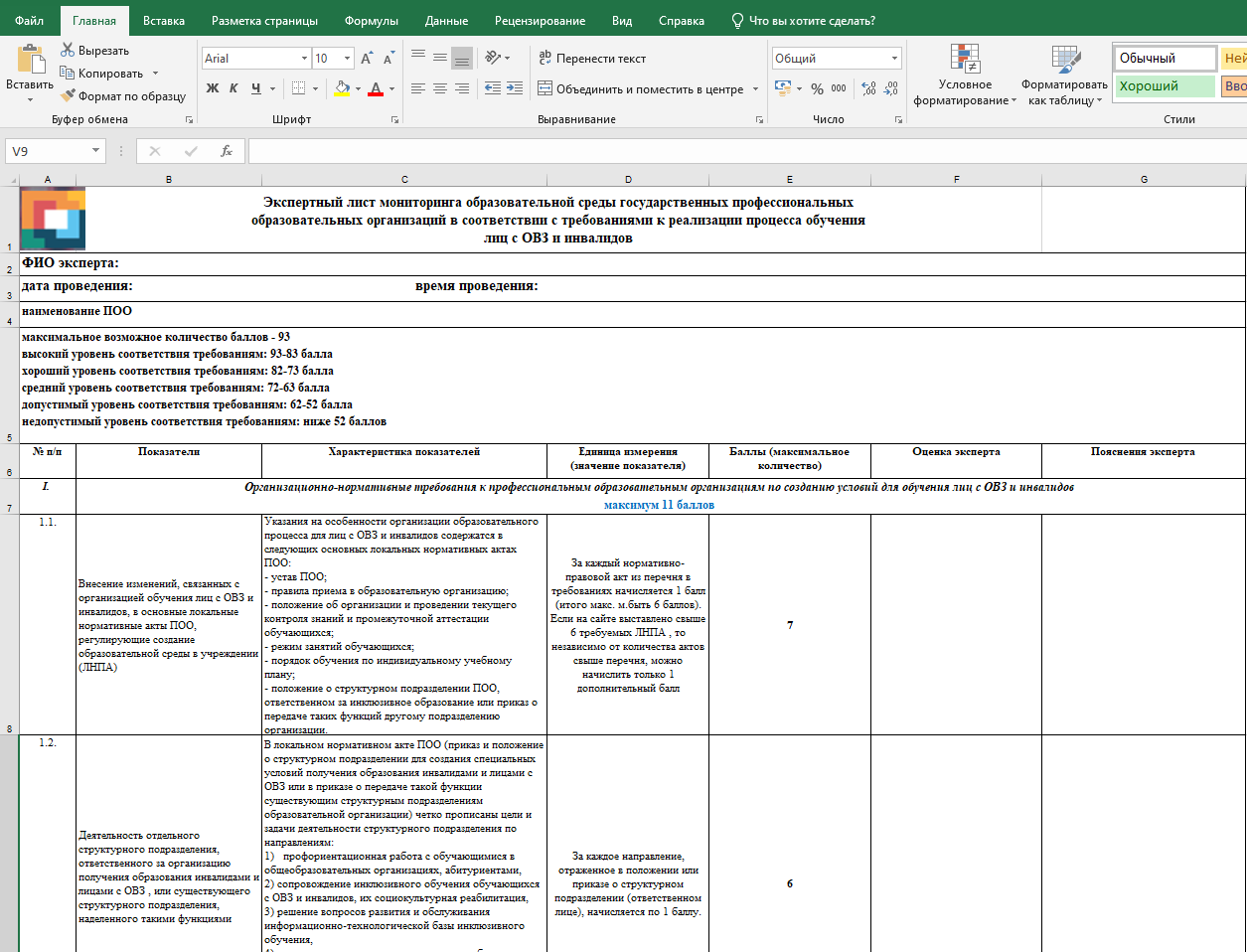 №п/пПоказательЗначение 2020 года Значение 2020 года Значение 2021 годаЗначение 2021 года№п/пПоказательКоличество ПОО, выполнивших требования в %Количество ПОО, выполнивших требования в %1.Организационно-нормативное обеспечение процесса обучения лиц с ОВЗ и инвалидов в ПОО.Организационно-нормативное обеспечение процесса обучения лиц с ОВЗ и инвалидов в ПОО.Организационно-нормативное обеспечение процесса обучения лиц с ОВЗ и инвалидов в ПОО.Организационно-нормативное обеспечение процесса обучения лиц с ОВЗ и инвалидов в ПОО.Организационно-нормативное обеспечение процесса обучения лиц с ОВЗ и инвалидов в ПОО.1.1.Внесение изменений, связанных с организацией обучения лиц с ОВЗ и инвалидов в основные локальные нормативные акты ПОО, регулирующие создание образовательной среды в учреждении.Внесение изменений, связанных с организацией обучения лиц с ОВЗ и инвалидов в основные локальные нормативные акты ПОО, регулирующие создание образовательной среды в учреждении.Внесение изменений, связанных с организацией обучения лиц с ОВЗ и инвалидов в основные локальные нормативные акты ПОО, регулирующие создание образовательной среды в учреждении.Внесение изменений, связанных с организацией обучения лиц с ОВЗ и инвалидов в основные локальные нормативные акты ПОО, регулирующие создание образовательной среды в учреждении.Внесение изменений, связанных с организацией обучения лиц с ОВЗ и инвалидов в основные локальные нормативные акты ПОО, регулирующие создание образовательной среды в учреждении.1.1.1.Доля ПОО, которые внесли изменения, в устав ПОО, с целью организации обучения лиц с ОВЗ и инвалидов1.1.2.Доля ПОО, которые внесли изменения, связанные с организацией обучения лиц с ОВЗ и инвалидов в правила приема1.1.3.Доля ПОО, которые внесли изменения, связанные с организацией обучения лиц с ОВЗ и инвалидов в положение об организации и проведении текущего контроля знаний и промежуточной аттестации обучающихся1.1.4.Доля ПОО в которых действует положение о структурном подразделении ответственном за инклюзивное образование или приказ о передаче таких функций другому подразделению организации1.1.5. Доля ПОО, которые не внесли изменения, в основные локальные нормативные акты1.2.Осуществление деятельности структурного подразделения, ответственного за организацию получения образования инвалидами и лицами с ОВЗ, или ответственного лица по направлениям: профориентационная работа с обучающимися в общеобразовательных организациях, работа с абитуриентами, сопровождение инклюзивного обучения обучающихся с ОВЗ и инвалидов, их социокультурная реабилитация, решение вопросов развития и обслуживания информационно-технологической базы инклюзивного обучения, реализация программ дистанционного обучения инвалидов, содействие трудоустройству выпускников-инвалидов, развитие безбарьерной среды в образовательной организации).Осуществление деятельности структурного подразделения, ответственного за организацию получения образования инвалидами и лицами с ОВЗ, или ответственного лица по направлениям: профориентационная работа с обучающимися в общеобразовательных организациях, работа с абитуриентами, сопровождение инклюзивного обучения обучающихся с ОВЗ и инвалидов, их социокультурная реабилитация, решение вопросов развития и обслуживания информационно-технологической базы инклюзивного обучения, реализация программ дистанционного обучения инвалидов, содействие трудоустройству выпускников-инвалидов, развитие безбарьерной среды в образовательной организации).Осуществление деятельности структурного подразделения, ответственного за организацию получения образования инвалидами и лицами с ОВЗ, или ответственного лица по направлениям: профориентационная работа с обучающимися в общеобразовательных организациях, работа с абитуриентами, сопровождение инклюзивного обучения обучающихся с ОВЗ и инвалидов, их социокультурная реабилитация, решение вопросов развития и обслуживания информационно-технологической базы инклюзивного обучения, реализация программ дистанционного обучения инвалидов, содействие трудоустройству выпускников-инвалидов, развитие безбарьерной среды в образовательной организации).Осуществление деятельности структурного подразделения, ответственного за организацию получения образования инвалидами и лицами с ОВЗ, или ответственного лица по направлениям: профориентационная работа с обучающимися в общеобразовательных организациях, работа с абитуриентами, сопровождение инклюзивного обучения обучающихся с ОВЗ и инвалидов, их социокультурная реабилитация, решение вопросов развития и обслуживания информационно-технологической базы инклюзивного обучения, реализация программ дистанционного обучения инвалидов, содействие трудоустройству выпускников-инвалидов, развитие безбарьерной среды в образовательной организации).Осуществление деятельности структурного подразделения, ответственного за организацию получения образования инвалидами и лицами с ОВЗ, или ответственного лица по направлениям: профориентационная работа с обучающимися в общеобразовательных организациях, работа с абитуриентами, сопровождение инклюзивного обучения обучающихся с ОВЗ и инвалидов, их социокультурная реабилитация, решение вопросов развития и обслуживания информационно-технологической базы инклюзивного обучения, реализация программ дистанционного обучения инвалидов, содействие трудоустройству выпускников-инвалидов, развитие безбарьерной среды в образовательной организации).1.2.1.Доля ПОО, в которых положение (приказ) о структурном подразделении (ответственном лице) полностью отражает задачи, установленные требованиями (указано 6 направлений)1.2.2.Доля ПОО, в которых положение (приказ) о структурном подразделении (ответственном лице) частично отражает задачи, установленные требованиями (указано от 1 до 5 направлений)1.2.3.Доля ПОО, в которых положение (приказ) о структурном подразделении (ответственном лице) не отражает задачи, установленные требованиями (не указаны, перечисленные в требованиях, направления)3.Ведение специализированного учета обучающихся с ОВЗ и инвалидов на этапах их поступления в ПОО, обучения, трудоустройстваВедение специализированного учета обучающихся с ОВЗ и инвалидов на этапах их поступления в ПОО, обучения, трудоустройстваВедение специализированного учета обучающихся с ОВЗ и инвалидов на этапах их поступления в ПОО, обучения, трудоустройстваВедение специализированного учета обучающихся с ОВЗ и инвалидов на этапах их поступления в ПОО, обучения, трудоустройстваВедение специализированного учета обучающихся с ОВЗ и инвалидов на этапах их поступления в ПОО, обучения, трудоустройства1.3.1.Доля ПОО, представивших численность лиц с ОВЗ (общую и по нозологическим группам)1.3.2.Доля ПОО, представивших численность инвалидов (общую и по группам инвалидности)1.3.3.Доля ПОО, представивших численность обучающихся по образовательным программам среднего профессионального образования1.3.4.Доля ПОО, представивших численность обучающихся по программам профессионального обучения1.3.5.Доля ПОО, представивших данные о семье обучающихся с ОВЗ и инвалидов (полная/неполная семья, возраст и статус родителей)1.3.6.Доля ПОО, не отразивших информацию о ведении специализированного учета обучающихся с ОВЗ и инвалидов2.Кадровое обеспечение процесса обучения лиц с ОВЗ и инвалидов в ПООКадровое обеспечение процесса обучения лиц с ОВЗ и инвалидов в ПООКадровое обеспечение процесса обучения лиц с ОВЗ и инвалидов в ПООКадровое обеспечение процесса обучения лиц с ОВЗ и инвалидов в ПООКадровое обеспечение процесса обучения лиц с ОВЗ и инвалидов в ПОО2.1.Введение в штат ПОО специалистов комплексного сопровождения обучающихся с ОВЗ и инвалидовВведение в штат ПОО специалистов комплексного сопровождения обучающихся с ОВЗ и инвалидовВведение в штат ПОО специалистов комплексного сопровождения обучающихся с ОВЗ и инвалидовВведение в штат ПОО специалистов комплексного сопровождения обучающихся с ОВЗ и инвалидовВведение в штат ПОО специалистов комплексного сопровождения обучающихся с ОВЗ и инвалидов2.1.1.Доля ПОО, в штатное расписание которых введена должность тьютора2.1.2.Доля ПОО, в штатное расписание которых введена должность педагога-психолога2.1.3.Доля ПОО, в штатное расписание которых введена должность социального педагога (социального работника)2.1.4.Доля ПОО, в штатное расписание которых введена должность специалиста по специальным техническим и программным средствам обучения лиц с ОВЗ и инвалидов2.1.5.Доля ПОО, в штатное расписание которых введена должность сурдопедагога, сурдопереводчика2.1.6.Доля ПОО, в штатное расписание которых введена должность тифлопедагога2.1.7.Доля ПОО, в штатное расписание которых введена должность иных специалистов (по нозологиям);2.1.8.Доля ПОО, не отразивших данные о введении в штат специалистов комплексного сопровождения2.2 Получение дополнительной подготовки педагогическими работниками ПОО с целью получения знаний о психофизиологических особенностях инвалидов и лиц с ОВЗ, специфике приема-передачи учебной информации, применения специальных технических средств обучения с учетом различных нарушений функций организма человека2.2 Получение дополнительной подготовки педагогическими работниками ПОО с целью получения знаний о психофизиологических особенностях инвалидов и лиц с ОВЗ, специфике приема-передачи учебной информации, применения специальных технических средств обучения с учетом различных нарушений функций организма человека2.2 Получение дополнительной подготовки педагогическими работниками ПОО с целью получения знаний о психофизиологических особенностях инвалидов и лиц с ОВЗ, специфике приема-передачи учебной информации, применения специальных технических средств обучения с учетом различных нарушений функций организма человека2.2 Получение дополнительной подготовки педагогическими работниками ПОО с целью получения знаний о психофизиологических особенностях инвалидов и лиц с ОВЗ, специфике приема-передачи учебной информации, применения специальных технических средств обучения с учетом различных нарушений функций организма человека2.2 Получение дополнительной подготовки педагогическими работниками ПОО с целью получения знаний о психофизиологических особенностях инвалидов и лиц с ОВЗ, специфике приема-передачи учебной информации, применения специальных технических средств обучения с учетом различных нарушений функций организма человека2.2 Получение дополнительной подготовки педагогическими работниками ПОО с целью получения знаний о психофизиологических особенностях инвалидов и лиц с ОВЗ, специфике приема-передачи учебной информации, применения специальных технических средств обучения с учетом различных нарушений функций организма человека2.2.1.Доля ПОО, в которых более 50% педагогических работников прошли повышение квалификации, профессиональную переподготовку по теме (направлению) «Психолого-физиологические особенности обучающихся с ОВЗ и инвалидов и их учет при организации образовательного процесса» 2.2.2.Доля ПОО, в которых менее 50% педагогических работников прошли повышение квалификации, профессиональную переподготовку по теме (направлению) «Психолого-физиологические особенности обучающихся с ОВЗ и инвалидов и их учет при организации образовательного процесса2.2.3.Доля ПОО, в которых педагогические работники не прошли повышение квалификации, профессиональную переподготовку по теме (направлению) «Психолого-физиологические особенности обучающихся с ОВЗ и инвалидов и их учет при организации образовательного процесса3.Работа ПОО с абитуриентами из числа лиц с ОВЗ и инвалидовРабота ПОО с абитуриентами из числа лиц с ОВЗ и инвалидовРабота ПОО с абитуриентами из числа лиц с ОВЗ и инвалидовРабота ПОО с абитуриентами из числа лиц с ОВЗ и инвалидовРабота ПОО с абитуриентами из числа лиц с ОВЗ и инвалидов3.1.Организация профориентационной работы с абитуриентами из числа инвалидов и лиц с ОВЗ по направлениям: диагностирование особенностей здоровья; реабилитация, коррекция, компенсация особенностей здоровья; подбор профессий или специальностей, доступных обучающемуся; профориентационное тестирование; дни открытых дверей; консультации для обучающихся и родителей по вопросам приема и обучения, рекламно-информационные кампании; взаимодействие с образовательными организациями, осуществляющими функции коррекции.Организация профориентационной работы с абитуриентами из числа инвалидов и лиц с ОВЗ по направлениям: диагностирование особенностей здоровья; реабилитация, коррекция, компенсация особенностей здоровья; подбор профессий или специальностей, доступных обучающемуся; профориентационное тестирование; дни открытых дверей; консультации для обучающихся и родителей по вопросам приема и обучения, рекламно-информационные кампании; взаимодействие с образовательными организациями, осуществляющими функции коррекции.Организация профориентационной работы с абитуриентами из числа инвалидов и лиц с ОВЗ по направлениям: диагностирование особенностей здоровья; реабилитация, коррекция, компенсация особенностей здоровья; подбор профессий или специальностей, доступных обучающемуся; профориентационное тестирование; дни открытых дверей; консультации для обучающихся и родителей по вопросам приема и обучения, рекламно-информационные кампании; взаимодействие с образовательными организациями, осуществляющими функции коррекции.Организация профориентационной работы с абитуриентами из числа инвалидов и лиц с ОВЗ по направлениям: диагностирование особенностей здоровья; реабилитация, коррекция, компенсация особенностей здоровья; подбор профессий или специальностей, доступных обучающемуся; профориентационное тестирование; дни открытых дверей; консультации для обучающихся и родителей по вопросам приема и обучения, рекламно-информационные кампании; взаимодействие с образовательными организациями, осуществляющими функции коррекции.Организация профориентационной работы с абитуриентами из числа инвалидов и лиц с ОВЗ по направлениям: диагностирование особенностей здоровья; реабилитация, коррекция, компенсация особенностей здоровья; подбор профессий или специальностей, доступных обучающемуся; профориентационное тестирование; дни открытых дверей; консультации для обучающихся и родителей по вопросам приема и обучения, рекламно-информационные кампании; взаимодействие с образовательными организациями, осуществляющими функции коррекции.3.1.1.Доля ПОО, в которых профориентационная работа полностью соответствует направлениям, заявленным в требованиях (отражено 8 направлений);3.1.2.Доля ПОО, в которых профориентационная работа частично соответствует направлениям, заявленным в требованиях (отражено от 1 до 7 направлений)3.1.3.Доля ПОО, в которых профориентационная работа не соответствует заявленным требованиям (не указаны перечисленные направления)3.2. Обеспечение информационной открытости ПОО для лиц с ОВЗ, инвалидов и их родителей (законных представителей): наличие специального раздела (страницы) на сайте ПОО, отражающего(ую) наличие специальных условий для получения образования обучающимися с ОВЗ и инвалидами (наличие адаптированных образовательных программ, специальных технических и программных средств обучения, дистанционных образовательных технологий, доступной среды и других условий, без которых невозможно или затруднено освоение образовательных программ обучающимися с ОВЗ).Обеспечение информационной открытости ПОО для лиц с ОВЗ, инвалидов и их родителей (законных представителей): наличие специального раздела (страницы) на сайте ПОО, отражающего(ую) наличие специальных условий для получения образования обучающимися с ОВЗ и инвалидами (наличие адаптированных образовательных программ, специальных технических и программных средств обучения, дистанционных образовательных технологий, доступной среды и других условий, без которых невозможно или затруднено освоение образовательных программ обучающимися с ОВЗ).Обеспечение информационной открытости ПОО для лиц с ОВЗ, инвалидов и их родителей (законных представителей): наличие специального раздела (страницы) на сайте ПОО, отражающего(ую) наличие специальных условий для получения образования обучающимися с ОВЗ и инвалидами (наличие адаптированных образовательных программ, специальных технических и программных средств обучения, дистанционных образовательных технологий, доступной среды и других условий, без которых невозможно или затруднено освоение образовательных программ обучающимися с ОВЗ).Обеспечение информационной открытости ПОО для лиц с ОВЗ, инвалидов и их родителей (законных представителей): наличие специального раздела (страницы) на сайте ПОО, отражающего(ую) наличие специальных условий для получения образования обучающимися с ОВЗ и инвалидами (наличие адаптированных образовательных программ, специальных технических и программных средств обучения, дистанционных образовательных технологий, доступной среды и других условий, без которых невозможно или затруднено освоение образовательных программ обучающимися с ОВЗ).Обеспечение информационной открытости ПОО для лиц с ОВЗ, инвалидов и их родителей (законных представителей): наличие специального раздела (страницы) на сайте ПОО, отражающего(ую) наличие специальных условий для получения образования обучающимися с ОВЗ и инвалидами (наличие адаптированных образовательных программ, специальных технических и программных средств обучения, дистанционных образовательных технологий, доступной среды и других условий, без которых невозможно или затруднено освоение образовательных программ обучающимися с ОВЗ).3.2.1.Доля ПОО, в которых специальный раздел (страница) полностью соответствует заявленным требованиям;3.2.2.Доля ПОО, в которых специальный раздел (страница) частично соответствует заявленным требованиям3.2.3.Доля ПОО, в которых специальный раздел (страница) отсутствует или не соответствует заявленным требованиям4.Доступность зданий и сооружений ПОО и безопасное в них нахождение		Доступность зданий и сооружений ПОО и безопасное в них нахождение		Доступность зданий и сооружений ПОО и безопасное в них нахождение		Доступность зданий и сооружений ПОО и безопасное в них нахождение		Доступность зданий и сооружений ПОО и безопасное в них нахождение		4.1.Обустройство территории ПОО согласно условиям беспрепятственного, безопасного и удобного передвижения лиц с ОВЗ и инвалидов (отражение следующих составляющих: доступность путей передвижения; наличие средств информационно-навигационной поддержки, комплексной информационной системы для ориентации и навигации инвалидов в пространстве ПОО (визуальная, звуковая и тактильная), пандусов, лифтов, аппарелей, поручней; контрастной окраски дверей и лестниц; на выделение места для парковки автотранспортных средств инвалидов; наличие в здании минимум одного входа, доступного для лиц с нарушением опорно-двигательного аппарата; размещение помещений, где могут находиться лица, передвигающиеся на креслах-колясках на уровне доступного входа):Обустройство территории ПОО согласно условиям беспрепятственного, безопасного и удобного передвижения лиц с ОВЗ и инвалидов (отражение следующих составляющих: доступность путей передвижения; наличие средств информационно-навигационной поддержки, комплексной информационной системы для ориентации и навигации инвалидов в пространстве ПОО (визуальная, звуковая и тактильная), пандусов, лифтов, аппарелей, поручней; контрастной окраски дверей и лестниц; на выделение места для парковки автотранспортных средств инвалидов; наличие в здании минимум одного входа, доступного для лиц с нарушением опорно-двигательного аппарата; размещение помещений, где могут находиться лица, передвигающиеся на креслах-колясках на уровне доступного входа):Обустройство территории ПОО согласно условиям беспрепятственного, безопасного и удобного передвижения лиц с ОВЗ и инвалидов (отражение следующих составляющих: доступность путей передвижения; наличие средств информационно-навигационной поддержки, комплексной информационной системы для ориентации и навигации инвалидов в пространстве ПОО (визуальная, звуковая и тактильная), пандусов, лифтов, аппарелей, поручней; контрастной окраски дверей и лестниц; на выделение места для парковки автотранспортных средств инвалидов; наличие в здании минимум одного входа, доступного для лиц с нарушением опорно-двигательного аппарата; размещение помещений, где могут находиться лица, передвигающиеся на креслах-колясках на уровне доступного входа):Обустройство территории ПОО согласно условиям беспрепятственного, безопасного и удобного передвижения лиц с ОВЗ и инвалидов (отражение следующих составляющих: доступность путей передвижения; наличие средств информационно-навигационной поддержки, комплексной информационной системы для ориентации и навигации инвалидов в пространстве ПОО (визуальная, звуковая и тактильная), пандусов, лифтов, аппарелей, поручней; контрастной окраски дверей и лестниц; на выделение места для парковки автотранспортных средств инвалидов; наличие в здании минимум одного входа, доступного для лиц с нарушением опорно-двигательного аппарата; размещение помещений, где могут находиться лица, передвигающиеся на креслах-колясках на уровне доступного входа):Обустройство территории ПОО согласно условиям беспрепятственного, безопасного и удобного передвижения лиц с ОВЗ и инвалидов (отражение следующих составляющих: доступность путей передвижения; наличие средств информационно-навигационной поддержки, комплексной информационной системы для ориентации и навигации инвалидов в пространстве ПОО (визуальная, звуковая и тактильная), пандусов, лифтов, аппарелей, поручней; контрастной окраски дверей и лестниц; на выделение места для парковки автотранспортных средств инвалидов; наличие в здании минимум одного входа, доступного для лиц с нарушением опорно-двигательного аппарата; размещение помещений, где могут находиться лица, передвигающиеся на креслах-колясках на уровне доступного входа):4.1.1.Доля ПОО, в которых обустройство территории полностью соответствует условиям беспрепятственного, безопасного и удобного передвижения лиц с ОВЗ и инвалидов (отражено 7 условий)4.1.2.Доля ПОО, в которых обустройство территории частично соответствует условиям беспрепятственного, безопасного и удобного передвижения лиц с ОВЗ и инвалидов (отражено от 1 до 6 условий)4.1.3.Доля ПОО, в которых обустройство территории не соответствует условиям беспрепятственного, безопасного и удобного передвижения лиц с ОВЗ и инвалидов4.2.Оборудование в аудиториях ПОО специальных мест для обучающихся с ОВЗ и инвалидов:Оборудование в аудиториях ПОО специальных мест для обучающихся с ОВЗ и инвалидов:Оборудование в аудиториях ПОО специальных мест для обучающихся с ОВЗ и инвалидов:Оборудование в аудиториях ПОО специальных мест для обучающихся с ОВЗ и инвалидов:Оборудование в аудиториях ПОО специальных мест для обучающихся с ОВЗ и инвалидов:4.2.1.Доля ПОО, представивших фактические доказательства наличия в лекционных аудиториях, кабинетах для практических занятий, учебных мастерских, библиотеке и иных помещениях мест для обучающихся с нарушением опорно-двигательного аппарата4.2.2.Доля ПОО, представивших фактические доказательства наличия в лекционных аудиториях, кабинетах для практических занятий, учебных мастерских, библиотеке и иных помещениях мест для обучающихся с нарушением слуха4.2.3.Доля ПОО, представивших фактические доказательства наличия в лекционных аудиториях, кабинетах для практических занятий, учебных мастерских, библиотеке и иных помещениях мест для обучающихся с нарушениями зрения4.2.4.Доля ПОО, не представивших информацию об оборудовании в аудиториях ПОО специальных мест для обучающихся с ОВЗ и инвалидов4.3.Оборудование в ПОО санитарно-гигиенических помещений для обучающихся с ОВЗ и инвалидов.Оборудование в ПОО санитарно-гигиенических помещений для обучающихся с ОВЗ и инвалидов.Оборудование в ПОО санитарно-гигиенических помещений для обучающихся с ОВЗ и инвалидов.Оборудование в ПОО санитарно-гигиенических помещений для обучающихся с ОВЗ и инвалидов.Оборудование в ПОО санитарно-гигиенических помещений для обучающихся с ОВЗ и инвалидов.4.3.1.Доля ПОО, представивших фактические доказательства наличия туалетной кабины, доступной для маломобильных обучающихся;4.3.2.Доля ПОО, представивших фактические доказательства наличия душевой кабины, доступной для маломобильных обучающихся.4.3.3.Доля ПОО, не представивших данные об оборудовании санитарно-гигиенических помещений для обучающихся с ОВЗ и инвалидов.4.4.	Оборудование здания ПОО системой сигнализации и оповещения для обучающихся с ограниченными возможностями здоровья и инвалидов	Оборудование здания ПОО системой сигнализации и оповещения для обучающихся с ограниченными возможностями здоровья и инвалидов	Оборудование здания ПОО системой сигнализации и оповещения для обучающихся с ограниченными возможностями здоровья и инвалидов	Оборудование здания ПОО системой сигнализации и оповещения для обучающихся с ограниченными возможностями здоровья и инвалидов	Оборудование здания ПОО системой сигнализации и оповещения для обучающихся с ограниченными возможностями здоровья и инвалидов4.4.1.Доля ПОО, представивших фактические доказательства наличия системы сигнализации и оповещения для обучающихся с ОВЗ и инвалидов: визуальной, звуковой и тактильной информации для сигнализации об опасности или важных мероприятиях4.4.2.. Доля ПОО, представивших информацию о путях эвакуации людей из здания4.4.3.Доля ПОО, не представивших данные об оборудовании здания ПОО системой сигнализации и оповещения для обучающихся с ограниченными возможностями здоровья и инвалидов5.Материально-техническое обеспечение процесса обучения лиц с ОВЗ и инвалидов в ПООМатериально-техническое обеспечение процесса обучения лиц с ОВЗ и инвалидов в ПООМатериально-техническое обеспечение процесса обучения лиц с ОВЗ и инвалидов в ПООМатериально-техническое обеспечение процесса обучения лиц с ОВЗ и инвалидов в ПООМатериально-техническое обеспечение процесса обучения лиц с ОВЗ и инвалидов в ПОО5.1.Оборудование помещений ПОО звукоусиливающей аппаратурой, мультимедийными средствами и другими техническими средствами приема-передачи учебной информации в доступных формах для обучающихся с нарушениями слухаОборудование помещений ПОО звукоусиливающей аппаратурой, мультимедийными средствами и другими техническими средствами приема-передачи учебной информации в доступных формах для обучающихся с нарушениями слухаОборудование помещений ПОО звукоусиливающей аппаратурой, мультимедийными средствами и другими техническими средствами приема-передачи учебной информации в доступных формах для обучающихся с нарушениями слухаОборудование помещений ПОО звукоусиливающей аппаратурой, мультимедийными средствами и другими техническими средствами приема-передачи учебной информации в доступных формах для обучающихся с нарушениями слухаОборудование помещений ПОО звукоусиливающей аппаратурой, мультимедийными средствами и другими техническими средствами приема-передачи учебной информации в доступных формах для обучающихся с нарушениями слуха5.1.1.Доля ПОО, представивших фактические доказательства наличия в ПОО технологий беспроводной передачи звука (FM-системы для улучшения разборчивости речи в процессе обучения)5.1.2.Доля ПОО, представивших фактические доказательства наличия в ПОО радиокласса, компьютерной техники, аудиотехники (акустического усилителя и колонок), видеотехники, мультимедийного проектора, телевизора, электронной доски, документ-камеры, мультимедийной системы, учебной аудитории, в которой обучаются студенты с нарушением слуха)5.1.3.Доля ПОО, представивших фактические доказательства наличия в ПОО специальных видеоматериалов5.1.4.Доля ПОО, не представивших данные об оборудовании помещений ПОО звукоусиливающей аппаратурой, мультимедийными средствами и другими техническими средствами приема-передачи учебной информации в доступных формах для обучающихся с нарушениями слуха5.2.Оборудование помещений тифлотехническими средствами, используемыми в учебном процессе для обучающихся с нарушениями зренияОборудование помещений тифлотехническими средствами, используемыми в учебном процессе для обучающихся с нарушениями зренияОборудование помещений тифлотехническими средствами, используемыми в учебном процессе для обучающихся с нарушениями зренияОборудование помещений тифлотехническими средствами, используемыми в учебном процессе для обучающихся с нарушениями зренияОборудование помещений тифлотехническими средствами, используемыми в учебном процессе для обучающихся с нарушениями зрения5.2.1Доля ПОО, представивших фактические доказательства наличия видеоувеличителей, электронных луп для просмотра удаленных объектов (текста на доске или слайда на экране)5.2.2.Доля ПОО, представивших фактические доказательства наличия комплекса аппаратных и программных средств, обеспечивающих преобразование компьютерной информации в доступные для незрячей и слабовидящей формы5.2.3.Доля ПОО, представивших фактические доказательства наличия программ невизуального доступа к информации, программ -синтезаторов речи и других технических средств приема-передачи учебной информации в доступных формах5.2.4Доля ПОО, представивших фактические доказательства наличия средств преобразования визуальной информации в аудио- и тактильные сигналы5.2.5.Доля ПОО, не представивших данные об оборудовании помещений ПОО тифлотехническими средствами, используемыми в учебном процессе для обучающихся с нарушениями зрения5.3.Оборудование помещений альтернативными устройствами ввода информации (специальных возможностей операционных систем, таких как экранная клавиатура, с помощью которой можно вводить текст, настройка действий при вводе текста, изображения с помощью клавиатуры или мыши) для обучающихся с нарушениями опорно-двигательного аппаратаОборудование помещений альтернативными устройствами ввода информации (специальных возможностей операционных систем, таких как экранная клавиатура, с помощью которой можно вводить текст, настройка действий при вводе текста, изображения с помощью клавиатуры или мыши) для обучающихся с нарушениями опорно-двигательного аппаратаОборудование помещений альтернативными устройствами ввода информации (специальных возможностей операционных систем, таких как экранная клавиатура, с помощью которой можно вводить текст, настройка действий при вводе текста, изображения с помощью клавиатуры или мыши) для обучающихся с нарушениями опорно-двигательного аппаратаОборудование помещений альтернативными устройствами ввода информации (специальных возможностей операционных систем, таких как экранная клавиатура, с помощью которой можно вводить текст, настройка действий при вводе текста, изображения с помощью клавиатуры или мыши) для обучающихся с нарушениями опорно-двигательного аппаратаОборудование помещений альтернативными устройствами ввода информации (специальных возможностей операционных систем, таких как экранная клавиатура, с помощью которой можно вводить текст, настройка действий при вводе текста, изображения с помощью клавиатуры или мыши) для обучающихся с нарушениями опорно-двигательного аппарата5.3.1.Доля ПОО, представивших фактические доказательства наличия компьютерной техники со специальным программным обеспечением, адаптированным для лиц с ОВЗ5.3.2.Доля ПОО, представивших фактические доказательства наличия альтернативных устройств ввода информации5.3.3Доля ПОО, не представивших данные об оборудовании помещений ПОО альтернативными устройствами ввода информации6.Адаптация образовательных программ и учебно-методического обеспечения процесса обучения лиц с ОВЗ, инвалидов в ПООАдаптация образовательных программ и учебно-методического обеспечения процесса обучения лиц с ОВЗ, инвалидов в ПООАдаптация образовательных программ и учебно-методического обеспечения процесса обучения лиц с ОВЗ, инвалидов в ПООАдаптация образовательных программ и учебно-методического обеспечения процесса обучения лиц с ОВЗ, инвалидов в ПООАдаптация образовательных программ и учебно-методического обеспечения процесса обучения лиц с ОВЗ, инвалидов в ПОО6.1Разработка и утверждение адаптированных образовательных программ, адресованных обучающимся различных нозологических групп, групп инвалидностиРазработка и утверждение адаптированных образовательных программ, адресованных обучающимся различных нозологических групп, групп инвалидностиРазработка и утверждение адаптированных образовательных программ, адресованных обучающимся различных нозологических групп, групп инвалидностиРазработка и утверждение адаптированных образовательных программ, адресованных обучающимся различных нозологических групп, групп инвалидностиРазработка и утверждение адаптированных образовательных программ, адресованных обучающимся различных нозологических групп, групп инвалидности6.1.1.Доля ПОО, представивших информацию о наличии адаптированных образовательных программ, адресованных обучающимся различных нозологических групп, групп инвалидности6.1.2.Доля ПОО, не представивших информацию о наличии адаптированных образовательных программ, адресованных обучающимся различных нозологических групп, групп инвалидности6.2.Разработка при необходимости индивидуальных учебных планов и индивидуальных графиков обучающихся с ОВЗ и инвалидов.Разработка при необходимости индивидуальных учебных планов и индивидуальных графиков обучающихся с ОВЗ и инвалидов.Разработка при необходимости индивидуальных учебных планов и индивидуальных графиков обучающихся с ОВЗ и инвалидов.Разработка при необходимости индивидуальных учебных планов и индивидуальных графиков обучающихся с ОВЗ и инвалидов.Разработка при необходимости индивидуальных учебных планов и индивидуальных графиков обучающихся с ОВЗ и инвалидов.6.2.1.Доля ПОО, представивших информацию о наличии индивидуальных учебных планов освоения образовательной программы обучающимися с ОВЗ и инвалидами;6.2.2.Доля ПОО, не представивших информацию о наличии индивидуальных учебных планов освоения образовательной программы обучающимися с ОВЗ и инвалидами.7.Организация процесса обучения лиц с ОВЗ и инвалидов в ПОО с использованием дистанционных образовательных технологий.Организация процесса обучения лиц с ОВЗ и инвалидов в ПОО с использованием дистанционных образовательных технологий.Организация процесса обучения лиц с ОВЗ и инвалидов в ПОО с использованием дистанционных образовательных технологий.Организация процесса обучения лиц с ОВЗ и инвалидов в ПОО с использованием дистанционных образовательных технологий.Организация процесса обучения лиц с ОВЗ и инвалидов в ПОО с использованием дистанционных образовательных технологий.7.1.Соответствие интерфейса сайта ПОО и контента потребностям наибольшего числа обучаемых, т.е. обладание «универсальным дизайном».Соответствие интерфейса сайта ПОО и контента потребностям наибольшего числа обучаемых, т.е. обладание «универсальным дизайном».Соответствие интерфейса сайта ПОО и контента потребностям наибольшего числа обучаемых, т.е. обладание «универсальным дизайном».Соответствие интерфейса сайта ПОО и контента потребностям наибольшего числа обучаемых, т.е. обладание «универсальным дизайном».Соответствие интерфейса сайта ПОО и контента потребностям наибольшего числа обучаемых, т.е. обладание «универсальным дизайном».7.1.1.Доля ПОО, сайт которых соответствует стандарту обеспечения доступности web-контента (Web Content Accessibility)7.1.2.Доля ПОО, на сайте которых отражено наличие возможности создавать текстовую версию любого нетекстового контента, возможности масштабирования текста и изображений без потери качества, обеспечена доступность управления контентом с клавиатуры7.1.3.Доля ПОО, представивших фактические доказательства проведения онлайн-занятий в форме вебинаров, виртуальных лекций с возможностью взаимодействия всех участников образовательного процесса7.1.4.Доля ПОО, сайт которых не соответствует стандарту обеспечения доступности web-контента (Web Content Accessibility).8.Комплексное сопровождение процесса обучения и здоровьесбережение лиц с ОВЗ и инвалидов в ПОО:Комплексное сопровождение процесса обучения и здоровьесбережение лиц с ОВЗ и инвалидов в ПОО:Комплексное сопровождение процесса обучения и здоровьесбережение лиц с ОВЗ и инвалидов в ПОО:Комплексное сопровождение процесса обучения и здоровьесбережение лиц с ОВЗ и инвалидов в ПОО:Комплексное сопровождение процесса обучения и здоровьесбережение лиц с ОВЗ и инвалидов в ПОО:8.1.Осуществление комплексного сопровождения образовательного процесса лиц с ОВЗ и инвалидов в соответствии с рекомендациями федеральных учреждений, медико-социальной экспертизы или психолого-медико-педагогической комиссии (по организационно-педагогическому; психолого-педагогическому; медицинско-оздоровительному; социальному направлениям сопровождения)Осуществление комплексного сопровождения образовательного процесса лиц с ОВЗ и инвалидов в соответствии с рекомендациями федеральных учреждений, медико-социальной экспертизы или психолого-медико-педагогической комиссии (по организационно-педагогическому; психолого-педагогическому; медицинско-оздоровительному; социальному направлениям сопровождения)Осуществление комплексного сопровождения образовательного процесса лиц с ОВЗ и инвалидов в соответствии с рекомендациями федеральных учреждений, медико-социальной экспертизы или психолого-медико-педагогической комиссии (по организационно-педагогическому; психолого-педагогическому; медицинско-оздоровительному; социальному направлениям сопровождения)Осуществление комплексного сопровождения образовательного процесса лиц с ОВЗ и инвалидов в соответствии с рекомендациями федеральных учреждений, медико-социальной экспертизы или психолого-медико-педагогической комиссии (по организационно-педагогическому; психолого-педагогическому; медицинско-оздоровительному; социальному направлениям сопровождения)Осуществление комплексного сопровождения образовательного процесса лиц с ОВЗ и инвалидов в соответствии с рекомендациями федеральных учреждений, медико-социальной экспертизы или психолого-медико-педагогической комиссии (по организационно-педагогическому; психолого-педагогическому; медицинско-оздоровительному; социальному направлениям сопровождения)8.1.1.. Доля ПОО, в которых комплексное сопровождение полностью соответствует направлениям, заявленным в требованиях (отражено 4 направления)8.1.2.Доля ПОО, в которых комплексное сопровождение частично соответствует направлениям, заявленным в требованиях (отражено от 1 до 3 направлений)8.1.3.Доля ПОО, в которых комплексное сопровождение не соответствует направлениям, заявленным в требованиях.8.2.Установление особого порядка освоения дисциплины «Физическая культура»Установление особого порядка освоения дисциплины «Физическая культура»Установление особого порядка освоения дисциплины «Физическая культура»Установление особого порядка освоения дисциплины «Физическая культура»Установление особого порядка освоения дисциплины «Физическая культура»8.2.1Доля ПОО, в которых реализуется дисциплина «Адаптивная физическая культура»8.2.2.Доля ПОО, в которых не реализуется дисциплина «Адаптивная физическая культура».8.3.Оснащение ПОО спортивным оборудованием (специализированными тренажерами, тренажерами общеукрепляющей направленности и фитнес-тренажерами) адаптированным для инвалидов и лиц с ограниченными возможностями здоровья с различными нарушениями функций организма человека	Оснащение ПОО спортивным оборудованием (специализированными тренажерами, тренажерами общеукрепляющей направленности и фитнес-тренажерами) адаптированным для инвалидов и лиц с ограниченными возможностями здоровья с различными нарушениями функций организма человека	Оснащение ПОО спортивным оборудованием (специализированными тренажерами, тренажерами общеукрепляющей направленности и фитнес-тренажерами) адаптированным для инвалидов и лиц с ограниченными возможностями здоровья с различными нарушениями функций организма человека	Оснащение ПОО спортивным оборудованием (специализированными тренажерами, тренажерами общеукрепляющей направленности и фитнес-тренажерами) адаптированным для инвалидов и лиц с ограниченными возможностями здоровья с различными нарушениями функций организма человека	Оснащение ПОО спортивным оборудованием (специализированными тренажерами, тренажерами общеукрепляющей направленности и фитнес-тренажерами) адаптированным для инвалидов и лиц с ограниченными возможностями здоровья с различными нарушениями функций организма человека	8.3.1.Доля ПОО, представивших фактические доказательства наличия спортивного оборудования, адаптированного для инвалидов и лиц с ограниченными возможностями здоровья8.3.2.Доля ПОО, не представивших фактические доказательства наличия спортивного оборудования, адаптированного для инвалидов и лиц с ограниченными возможностями здоровья8.4.Создание в ПОО толерантной социокультурной среды, оказание волонтерской помощи обучающимся с ОВЗ и инвалидамСоздание в ПОО толерантной социокультурной среды, оказание волонтерской помощи обучающимся с ОВЗ и инвалидамСоздание в ПОО толерантной социокультурной среды, оказание волонтерской помощи обучающимся с ОВЗ и инвалидамСоздание в ПОО толерантной социокультурной среды, оказание волонтерской помощи обучающимся с ОВЗ и инвалидамСоздание в ПОО толерантной социокультурной среды, оказание волонтерской помощи обучающимся с ОВЗ и инвалидам8.4.1Доля ПОО, представивших фактические доказательства проведения мероприятий с активным участием обучающихся из числа лиц с ОВЗ и инвалидов; методических совещаний и семинаров педагогических работников организации8.4.2Доля ПОО не представивших фактические доказательства проведения мероприятий с активным участием обучающихся из числа лиц с ОВЗ и инвалидов; методических совещаний и семинаров педагогических работников организации8.5.Наличие медпункта или медкабинета в ПОО для оказания помощи в том числе обучающимся с ОВЗ и инвалидам Наличие медпункта или медкабинета в ПОО для оказания помощи в том числе обучающимся с ОВЗ и инвалидам Наличие медпункта или медкабинета в ПОО для оказания помощи в том числе обучающимся с ОВЗ и инвалидам Наличие медпункта или медкабинета в ПОО для оказания помощи в том числе обучающимся с ОВЗ и инвалидам Наличие медпункта или медкабинета в ПОО для оказания помощи в том числе обучающимся с ОВЗ и инвалидам 8.5.1Доля ПОО, представивших фактические доказательства наличия медпункта или медкабинета для оказания помощи в том числе обучающимся с ОВЗ и инвалидам8.5.2.Доля ПОО, отразивших информацию об осуществлении динамического наблюдения за лицами с хроническими заболеваниями, длительно и часто болеющими8.5.3.Доля ПОО, отразивших информацию о проведении мероприятий, направленных на пропаганду гигиенических знаний и здорового образа жизни среди студентов8.5.4.Доля ПОО, не представивших данные о наличии медпункта или медкабинета№ п\пПрофессиональная образовательная организацияКритерии (в соответствии с «Требованиями к организации образовательного процесса для обучения инвалидов и лиц с ограниченными возможностями здоровья в профессиональных образовательных организациях, в том числе оснащенности образовательного процесса», утв. Минобрнауки России 26.12.2013 N 06-2412)Критерии (в соответствии с «Требованиями к организации образовательного процесса для обучения инвалидов и лиц с ограниченными возможностями здоровья в профессиональных образовательных организациях, в том числе оснащенности образовательного процесса», утв. Минобрнауки России 26.12.2013 N 06-2412)Критерии (в соответствии с «Требованиями к организации образовательного процесса для обучения инвалидов и лиц с ограниченными возможностями здоровья в профессиональных образовательных организациях, в том числе оснащенности образовательного процесса», утв. Минобрнауки России 26.12.2013 N 06-2412)Критерии (в соответствии с «Требованиями к организации образовательного процесса для обучения инвалидов и лиц с ограниченными возможностями здоровья в профессиональных образовательных организациях, в том числе оснащенности образовательного процесса», утв. Минобрнауки России 26.12.2013 N 06-2412)Критерии (в соответствии с «Требованиями к организации образовательного процесса для обучения инвалидов и лиц с ограниченными возможностями здоровья в профессиональных образовательных организациях, в том числе оснащенности образовательного процесса», утв. Минобрнауки России 26.12.2013 N 06-2412)Критерии (в соответствии с «Требованиями к организации образовательного процесса для обучения инвалидов и лиц с ограниченными возможностями здоровья в профессиональных образовательных организациях, в том числе оснащенности образовательного процесса», утв. Минобрнауки России 26.12.2013 N 06-2412)Критерии (в соответствии с «Требованиями к организации образовательного процесса для обучения инвалидов и лиц с ограниченными возможностями здоровья в профессиональных образовательных организациях, в том числе оснащенности образовательного процесса», утв. Минобрнауки России 26.12.2013 N 06-2412)Критерии (в соответствии с «Требованиями к организации образовательного процесса для обучения инвалидов и лиц с ограниченными возможностями здоровья в профессиональных образовательных организациях, в том числе оснащенности образовательного процесса», утв. Минобрнауки России 26.12.2013 N 06-2412)Критерии (в соответствии с «Требованиями к организации образовательного процесса для обучения инвалидов и лиц с ограниченными возможностями здоровья в профессиональных образовательных организациях, в том числе оснащенности образовательного процесса», утв. Минобрнауки России 26.12.2013 N 06-2412)Критерии (в соответствии с «Требованиями к организации образовательного процесса для обучения инвалидов и лиц с ограниченными возможностями здоровья в профессиональных образовательных организациях, в том числе оснащенности образовательного процесса», утв. Минобрнауки России 26.12.2013 N 06-2412)Критерии (в соответствии с «Требованиями к организации образовательного процесса для обучения инвалидов и лиц с ограниченными возможностями здоровья в профессиональных образовательных организациях, в том числе оснащенности образовательного процесса», утв. Минобрнауки России 26.12.2013 N 06-2412)Критерии (в соответствии с «Требованиями к организации образовательного процесса для обучения инвалидов и лиц с ограниченными возможностями здоровья в профессиональных образовательных организациях, в том числе оснащенности образовательного процесса», утв. Минобрнауки России 26.12.2013 N 06-2412)Критерии (в соответствии с «Требованиями к организации образовательного процесса для обучения инвалидов и лиц с ограниченными возможностями здоровья в профессиональных образовательных организациях, в том числе оснащенности образовательного процесса», утв. Минобрнауки России 26.12.2013 N 06-2412)Критерии (в соответствии с «Требованиями к организации образовательного процесса для обучения инвалидов и лиц с ограниченными возможностями здоровья в профессиональных образовательных организациях, в том числе оснащенности образовательного процесса», утв. Минобрнауки России 26.12.2013 N 06-2412)Критерии (в соответствии с «Требованиями к организации образовательного процесса для обучения инвалидов и лиц с ограниченными возможностями здоровья в профессиональных образовательных организациях, в том числе оснащенности образовательного процесса», утв. Минобрнауки России 26.12.2013 N 06-2412)Критерии (в соответствии с «Требованиями к организации образовательного процесса для обучения инвалидов и лиц с ограниченными возможностями здоровья в профессиональных образовательных организациях, в том числе оснащенности образовательного процесса», утв. Минобрнауки России 26.12.2013 N 06-2412)Критерии (в соответствии с «Требованиями к организации образовательного процесса для обучения инвалидов и лиц с ограниченными возможностями здоровья в профессиональных образовательных организациях, в том числе оснащенности образовательного процесса», утв. Минобрнауки России 26.12.2013 N 06-2412)Критерии (в соответствии с «Требованиями к организации образовательного процесса для обучения инвалидов и лиц с ограниченными возможностями здоровья в профессиональных образовательных организациях, в том числе оснащенности образовательного процесса», утв. Минобрнауки России 26.12.2013 N 06-2412)Критерии (в соответствии с «Требованиями к организации образовательного процесса для обучения инвалидов и лиц с ограниченными возможностями здоровья в профессиональных образовательных организациях, в том числе оснащенности образовательного процесса», утв. Минобрнауки России 26.12.2013 N 06-2412)Критерии (в соответствии с «Требованиями к организации образовательного процесса для обучения инвалидов и лиц с ограниченными возможностями здоровья в профессиональных образовательных организациях, в том числе оснащенности образовательного процесса», утв. Минобрнауки России 26.12.2013 N 06-2412)Критерии (в соответствии с «Требованиями к организации образовательного процесса для обучения инвалидов и лиц с ограниченными возможностями здоровья в профессиональных образовательных организациях, в том числе оснащенности образовательного процесса», утв. Минобрнауки России 26.12.2013 N 06-2412)Критерии (в соответствии с «Требованиями к организации образовательного процесса для обучения инвалидов и лиц с ограниченными возможностями здоровья в профессиональных образовательных организациях, в том числе оснащенности образовательного процесса», утв. Минобрнауки России 26.12.2013 N 06-2412)Критерии (в соответствии с «Требованиями к организации образовательного процесса для обучения инвалидов и лиц с ограниченными возможностями здоровья в профессиональных образовательных организациях, в том числе оснащенности образовательного процесса», утв. Минобрнауки России 26.12.2013 N 06-2412)Критерии (в соответствии с «Требованиями к организации образовательного процесса для обучения инвалидов и лиц с ограниченными возможностями здоровья в профессиональных образовательных организациях, в том числе оснащенности образовательного процесса», утв. Минобрнауки России 26.12.2013 N 06-2412)Критерии (в соответствии с «Требованиями к организации образовательного процесса для обучения инвалидов и лиц с ограниченными возможностями здоровья в профессиональных образовательных организациях, в том числе оснащенности образовательного процесса», утв. Минобрнауки России 26.12.2013 N 06-2412)Критерии (в соответствии с «Требованиями к организации образовательного процесса для обучения инвалидов и лиц с ограниченными возможностями здоровья в профессиональных образовательных организациях, в том числе оснащенности образовательного процесса», утв. Минобрнауки России 26.12.2013 N 06-2412)Критерии (в соответствии с «Требованиями к организации образовательного процесса для обучения инвалидов и лиц с ограниченными возможностями здоровья в профессиональных образовательных организациях, в том числе оснащенности образовательного процесса», утв. Минобрнауки России 26.12.2013 N 06-2412)Критерии (в соответствии с «Требованиями к организации образовательного процесса для обучения инвалидов и лиц с ограниченными возможностями здоровья в профессиональных образовательных организациях, в том числе оснащенности образовательного процесса», утв. Минобрнауки России 26.12.2013 N 06-2412)Критерии (в соответствии с «Требованиями к организации образовательного процесса для обучения инвалидов и лиц с ограниченными возможностями здоровья в профессиональных образовательных организациях, в том числе оснащенности образовательного процесса», утв. Минобрнауки России 26.12.2013 N 06-2412)Общее коли-чество балловУровень соответствия требованиям№ п\пПрофессиональная образовательная организация1.1.-1.31.1.-1.31.1.-1.32.1-2.2.2.1-2.2.3.1 -3.2.3.1 -3.2.4.1. – 4.4.4.1. – 4.4.4.1. – 4.4.4.1. – 4.4.5.1. – 5.3.5.1. – 5.3.5.1. – 5.3.6.1 – 6.76.1 – 6.76.1 – 6.76.1 – 6.76.1 – 6.76.1 – 6.76.1 – 6.77.1. – 7.37.1. – 7.37.1. – 7.38.1. – 8.58.1. – 8.58.1. – 8.58.1. – 8.58.1. – 8.5Общее коли-чество балловУровень соответствия требованиямГБПОУ ИО «Ангарский автотранспортный техникум»ГАПОУ ИО «Ангарский индустриальный техникум»ГБПОУ ИО «Ангарский педагогический колледж»ГБПОУ ИО «Ангарский политехнический техникум»ГБПОУ ИО «Ангарский промышленно-экономический техникум»ГБПОУ ИО ««Ангарский техникум общественного питания и торговли»ГБПОУ ИО «Ангарский техникум рекламы и промышленных технологий»ГАПОУ ИО «Ангарский техникум строительных технологий»ГАПОУ ИО «Байкальский техникум отраслевых технологий и сервиса»ГАПОУ ИО «Балаганский аграрно-технологический техникум»ГБПОУ ИО «Бодайбинский горный техникум»ГБПОУ ИО «Боханский аграрный техникум»ГБПОУ ИО «Боханский педагогический колледж им. Д. Банзарова» ГБПОУ ИО «Братский индустриально-металлургический техникум»ГБПОУ ИО  «Братский педагогический колледж»ГБПОУ ИО «Братский политехнический колледж»ГБПОУ ИО «Братский промышленный техникум»ГБПОУ ИО «Братский торгово-технологический техникум»ГАПОУ ИО «Братский профессиональный техникум»ГАПОУ ИО «Заларинский агропромышленный техникум»ГБПОУ ИО «Зиминский железнодорожный техникум»ГБПОУ ИО «Иркутский авиационный техникум»ГБПОУ ИО «Иркутский аграрный техникум»ГБПОУ ИО «Иркутский гидрометеорологический техникум»ГБПОУ ИО «Иркутский колледж автомобильного транспорта и дорожного строительства»ГАПОУ ИО «Иркутский колледж экономики, сервиса и туризма»ГАПОУ ИО «Иркутский техникум авиастроения и материалообработки»ГБПОУ ИО «Иркутский техникум архитектуры и строительства»ГАПОУ ИО «Иркутский техникум индустрии питания»ГБПОУ ИО «Иркутский техникум машиностроения им.Трапезникова»ГБПОУ ИО «Иркутский техникум речного и автомобильного транспорта»ГБПОУ ИО «Иркутский техникум транспорта и строительства»ГБПОУ ИО «Иркутский региональный колледж педагогического образования»ГАПОУ ИО «Иркутский технологический колледж»ГБПОУ ИО «Иркутский энергетический колледж»ГБПОУ ИО «Киренский профессионально-педагогический колледж»ГБПОУ ИО «Нижнеудинский техникум железнодорожного транспорта»ГБПОУ ИО «Профессиональный колледж г. Железногорска-Илимского»ГБПОУ ИО «Свирский электромеханический техникум»ГБПОУ ИО «Тулунский аграрный техникум»ГБПОУ ИО «Тайшетский промышленно-технологический техникум»ГБПОУ ИО «Усольский аграрно-промышленный техникум»ГБПОУ ИО «Усольский индустриальный техникум»ГБПОУ ИО «Усольский техникум сферы обслуживания»ГБПОУ ИО «Усть-Илимский техникум лесопромышленных технологий и сферы услуг»ГБПОУ ИО «Усть-Кутский промышленный техникум»ГБПОУ ИО «Усть-Ордынский аграрный техникум»ГБПОУ ИО «Химико-технологический техникум г. Саянска»ГБПОУ ИО «Черемховский горнотехнический колледж им. М.И. Щадова»ГБПОУ ИО «Черемховский педагогический колледж»ГБПОУ ИО «Черемховский техникум промышленной индустрии и сервиса»ГБПОУ ИО «Чунский многопрофильный техникум»ГБПОУ ИО «Профессиональное училище №39 п. Центральный Хазан»ГБПОУ ИО «Профессиональное училище № 48 п. Подгорный»ГБПОУ ИО «Профессиональное училище № 58 р. п. Юрты»ГБПОУ ИО «Профессиональное училище № 60» с. Оёк